 Правила оказания государственной услуги "Подтверждение резидентства Республики Казахстан" Глава 1. Общие положения       1. Настоящие Правила оказания государственной услуги "Подтверждение резидентства Республики Казахстан" (далее – Правила) разработаны в соответствии с подпунктом 1) статьи 10 Закона Республики Казахстан от 15 апреля 2013 года "О государственных услугах" (далее – Закон) и определяют порядок оказания государственной услуги "Подтверждение резидентства Республики Казахстан" (далее – государственная услуга) территориальными органами Комитета государственных доходов Министерства финансов Республики Казахстан по областям, городам Нур-Султану, Алматы и Шымкенту (далее – услугодатель).      2. Государственная услуга оказывается физическим и юридическим лицам (далее – услугополучатель). Глава 2. Порядок оказания государственной услуги      3. Прием заявления и выдача результата оказания государственной услуги осуществляются:      1) через некоммерческое акционерное общество "Государственная корпорация "Правительство для граждан" (далее – Государственная корпорация);      2) посредством веб-портала "электронного правительства" www.egov.kz (далее – портал).       Перечень основных требований к оказанию государственной услуги, включающий характеристики процесса, форму, содержание и результат оказания, а также иные сведения с учетом особенностей предоставления государственной услуги изложены согласно приложению 1 в форме стандарта государственной услуги.      При представлении услугополучателем документов к услугодателю в электронном виде – заявление в форме электронного документа, удостоверенного ЭЦП услугополучателя, принимается через портал.       Для получения государственной услуги услугополучатели предоставляют документы, согласно статьи 218 Кодекса Республики Казахстан "О налогах и других обязательных платежах в бюджет (Налоговый кодекс)" от 25 декабря 2017 года (далее – Налоговый кодекс).      Для идентификации личности услугополучателя предъявляется документ, удостоверяющий личность.      При оказании государственной услуги услугополучатель предоставляет согласие на использование сведений, составляющих охраняемую законом тайну, содержащихся в информационных системах, если иное не предусмотрено законами Республики Казахстан.      Сведения о документах, удостоверяющих личность содержащихся в государственных информационных системах, усугодатель и (или) работник Государственной корпорации получает из соответствующих государственных информационных систем посредством портала в форме электронных документов, удостоверенных электронной цифровой подписью (далее – ЭЦП) уполномоченных должностных лиц.      Истребование от услугополучателей документов и сведений, которые могут быть получены из информационных систем, не допускается.       При обращении в Государственную корпорацию, в случае предоставления услугополучателем неполного пакета документов согласно перечню, предусмотренному пунктом 8 приложения 1 к настоящим Правилам, а также документов с истекшим сроком действия, работник Государственной корпорации отказывает в приеме заявления, и выдает расписку об отказе в приеме документов по форме согласно приложению 2 к настоящим Правилам.      При приеме документов через Государственную корпорацию услугополучателю выдается расписка о приеме соответствующих документов.      При оказании государственной услуги через Государственную корпорацию на бумажном носителе, день приема заявлений и документов не входит в срок оказания государственной услуги.      В случае обращения через портал услугополучателю направляется статус о принятии запроса для оказания государственной услуги.      При представлении услугополучателем документов в Государственную корпорацию в явочном порядке – работник Государственной корпорации принимает, проверяет документы, представленные услугополучателем, и принятые документы направляет услугодателю через курьерскую связь.       Структурное подразделение услугодателя ответственное за прием документов в день поступления документов осуществляет прием, проверку представленных документов и регистрацию (при обращении услугополучателя после окончания рабочего времени, в выходные и праздничные дни согласно Трудовому кодексу Республики Казахстан от 23 ноября 2015 года, прием заявлений и выдача результатов оказания государственной услуги осуществляется следующим рабочим днем).       В случаях представления услугополучателем неполного пакета документов согласно перечню, предусмотренному статьей 218 Налогового кодекса, и (или) документов с истекшим сроком действия, услугодатель отказывает в приеме заявления.      При установлении факта полноты представленных документов, работник, ответственный за обработку документов, вводит документы и обрабатывает в информационной системе "Интегрированная налоговая информационная система" в течение 3 (трех) рабочих дней с даты получения налогового заявления и результат государственной услуги направляет Государственную уорпорацию.       В соответствии с подпунктом 11) пункта 2 статьи 5 Закона услугодатель обеспечивает внесение данных в информационную систему мониторинга оказания государственных услуг о стадии оказания государственной услуги в порядке, установленном приказом исполняющего обязанности Министра транспорта и коммуникаций Республики Казахстан от 14 июня 2013 года № 452 "Об утверждении Правил внесения данных в информационную систему мониторинга оказания государственных услуг о стадии оказания государственной услуги" (зарегистрирован в Реестре государственной регистрации нормативных правовых актов под № 8555).      При обращении на портал результат оказания государственной услуги направляется услугополучателю в форме электронного документа, удостоверенного ЭЦП должностного лица услугодателя.       При обращении в Государственную корпорацию результат оказания государственной услуги или мотивированный ответ об отказе в оказании государственной услуги в случаях и по основаниям, указанным в статьи 217 Налогового кодекса выдается на бумажном носителе.      В Государственной корпорации выдача готовых документов услугополучателю осуществляется на основании расписки о приеме соответствующих документов, при предъявлении удостоверения личности (либо его представителю, действующему на основании документа, выданного в соответствии с гражданским законодательством Республики Казахстан, в котором указываются соответствующие полномочия представителя).      Условие хранения услугодателем, Государственной корпорацией невостребованных в срок документов:      при не обращении услугополучателя за результатом государственной услуги в указанный срок, услугодатель обеспечивает их хранение по месту приема до получения услугополучателем;      Государственная корпорация обеспечивает хранение документов, в течение 1 (одного) месяца, после чего передает их услугодателю для дальнейшего хранения.      При обращении услугополучателя по истечении 1 (одного) месяца, по запросу Государственной корпорации услугодатель в течение 1 (одного) рабочего дня направляет готовые документы в Государственную корпорацию для выдачи услугополучателю.      4. В случае сбоя информационной системы, содержащей необходимые сведения для оказания государственной услуги, услугодатель в течение 30 (тридцати) минут с момента сбоя направляет запрос в службу поддержки по электронной почте inissd@mgd.kz с обязательным предоставлением информации по наименованию государственной услуги, регистрационному номеру заявления для получения государственной услуги, индивидуальному идентификационному номеру (ИИН), или бизнес-идентификационному номеру (БИН), наименованию услугополучателя, версии системного и прикладного программного обеспечения (Windows, ИНИС), описанию последовательности действий, приводящих к ошибке, скриншоты поясняющие возникшую проблему. Глава 3. Порядок обжалования решений, действий (бездействия) услугодателей и (или) их должностных лиц, Государственной корпорации и (или) ее работников по вопросам оказания государственных услуг      5. В случаях несогласия с результатами оказания государственной услуги услугополучателем подается жалоба на решение, действия (бездействие) услугодателя по вопросам оказания государственных услуг в соответствии с законодательством Республики Казахстан:      на имя руководителя услугодателя;      на имя руководителя уполномоченного органа осуществляющего руководство в сфере обеспечения поступлений налогов и платежей в бюджет;      в уполномоченный орган по оценке и контролю за качеством оказания государственных услуг.      При этом жалоба на действия (бездействие) работников Государственной корпорации при оказании услуг через Государственную корпорацию подается на имя руководителя Государственной корпорации, либо в уполномоченный орган в сфере информатизации.       Жалоба услугополучателя, поступившая в адрес услугодателя, Государственной корпорации, непосредственно оказывающих государственные услуги, подлежит рассмотрению в соответствии с пунктом 2 статьи 25 Закона в течение 5 (пяти) рабочих дней со дня ее регистрации.      Жалоба услугополучателя, поступившая в адрес уполномоченного органа по оценке и контролю за качеством оказания государственных услуг, подлежит рассмотрению в течение 15 (пятнадцати) рабочих дней со дня ее регистрации.       6. В случаях несогласия с результатами оказания государственной услуги услугополучатель в соответствии с подпунктом 6) пункта 1 статьи 4 Закона обращается в суд. Расписка об отказе в приеме документов       Руководствуясь пунктом 2 статьи 20 Закона Республики Казахстан от 15 апреля 2013 года "О государственных услугах", отдел №__ филиала Государственной корпорации "Правительство для граждан" (указать адрес) отказывает в приеме документов на оказание государственной услуги "Подтверждение резидентства Республики Казахстан" ввиду представления Вами неполного пакета документов согласно перечню, предусмотренному приложением 1 к Правилам, а также документов с истекшим сроком действия, а именно:      Наименование отсутствующих документов и документов с истекшим сроком
      действия:
1) ________________________________________;
2) ________________________________________;
3) ….
Настоящая расписка составлена в 2 экземплярах, по одному для каждой стороны.
Ф.И.О (при его наличии) (работника Государственной корпорации) (подпись)
Исполнитель:
Ф.И.О (при его наличии) _____________
Телефон __________
Получил: Ф.И.О (при его наличии) / подпись услугополучателя
"___" _________ 20__ год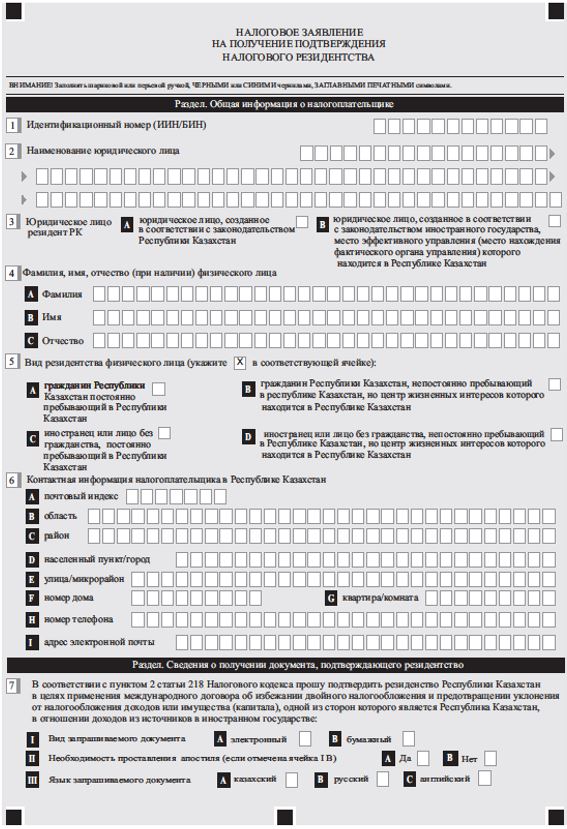 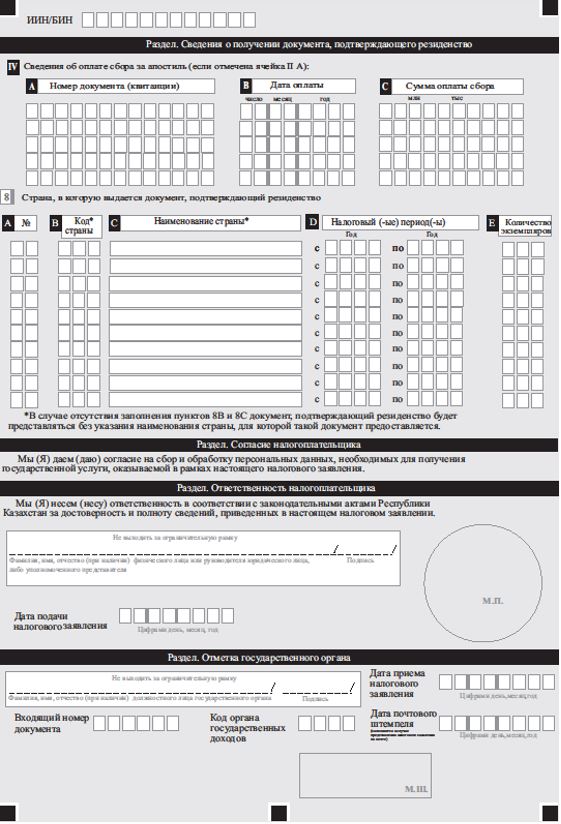  Правила оказания государственной услуги "Приостановление (продление, возобновление) представления налоговой отчетности" Глава 1. Общие положения       1. Настоящие Правила оказания государственной услуги "Приостановление (продление, возобновление) представления налоговой отчетности" (далее – Правила) разработаны в соответствии с подпунктом 1) статьи 10 Закона Республики Казахстан от 15 апреля 2013 года "О государственных услугах" (далее – Закон) и определяют порядок оказания государственной услуги "Приостановление (продление, возобновление) представления налоговой отчетности" (далее – государственная услуга) территориальными органами Комитета государственных доходов Министерства по районам, городам и районам в городах, на территории специальных экономических зон (далее – услугодатель).      2. Государственная услуга оказывается физическим и юридическим лицам (далее – услугополучатель). Глава 2. Порядок оказания государственной услуги      3. Прием заявления и выдача результата оказания государственной услуги осуществляются:      1) через некоммерческое акционерное общество "Государственная корпорация "Правительство для граждан" (далее – Государственная корпорация);      2) посредством веб-портала "электронного правительства" www.egov.kz (далее – портал).       Перечень основных требований к оказанию государственной услуги, включающий характеристики процесса, форму, содержание и результат оказания, а также иные сведения с учетом особенностей предоставления государственной услуги изложены согласно приложению 1 в форме стандарта государственной услуги.      При представлении услугополучателем документов к услугодателю в электронном виде – заявление в форме электронного документа, удостоверенного ЭЦП услугополучателя, принимается через портал.       Для получения государственной услуги услугополучатели предоставляют документы, согласно статьям 213 и 214 Кодекса Республики Казахстан "О налогах и других обязательных платежах в бюджет (Налоговый кодекс)" от 25 декабря 2017 года (далее – Налоговый кодекс).      Для идентификации личности услугополучателя предъявляется документ, удостоверяющий личность.      При оказании государственной услуги услугополучатель предоставляет согласие на использование сведений, составляющих охраняемую законом тайну, содержащихся в информационных системах, если иное не предусмотрено законами Республики Казахстан.      Сведения о документах, удостоверяющих личность содержащихся в государственных информационных системах, услугодатель и (или) работник Государственной корпорации получает из соответствующих государственных информационных систем посредством портала в форме электронных документов, удостоверенных электронной цифровой подписью (далее – ЭЦП) уполномоченных должностных лиц.      Истребование от услугополучателей документов и сведений, которые могут быть получены из информационных систем, не допускается.       При обращении в Государственную корпорацию, в случае предоставления услугополучателем неполного пакета документов согласно перечню, предусмотренному пунктом 8 приложения 1 к настоящим Правилам, а также документов с истекшим сроком действия, работник Государственной корпорации отказывает в приеме заявления, и выдает расписку об отказе в приеме документов по форме согласно приложению 2 к настоящим Правилам.      При приеме документов через Государственную корпорацию услугополучателю выдается расписка о приеме соответствующих документов.      При оказании государственной услуги через Государственную корпорацию на бумажном носителе, день приема заявлений и документов не входит в срок оказания государственной услуги.      В случае обращения через портал услугополучателю направляется статус о принятии запроса для оказания государственной услуги.      При представлении услугополучателем документов в Государственную корпорацию в явочном порядке – работник Государственной корпорации принимает, проверяет документы, представленные услугополучателем, и принятые документы направляет услугодателю через курьерскую связь.       Структурное подразделение услугодателя ответственное за прием документов в день поступления документов осуществляет прием, проверку представленных документов и регистрацию (при обращении услугополучателя после окончания рабочего времени, в выходные и праздничные дни согласно Трудовому кодексу Республики Казахстан от 23 ноября 2015 года, прием заявлений и выдача результатов оказания государственной услуги осуществляется следующим рабочим днем).       В случаях представления услугополучателем неполного пакета документов согласно перечням, предусмотренным статьями 213 и 214 Налогового кодекса, и (или) документов с истекшим сроком действия, услугодатель отказывает в приеме заявления.      При установлении факта полноты представленных документов, работник, ответственный за обработку документов, вводит документы и обрабатывает в информационной системе "Система обработки налоговой отчетности":      1) при приостановлении (продления, возобновления) представления налоговой отчетности услугополучателям (налоговым агентом) или об отказе в приостановлении (продлении, возобновлении) представления налоговой отчетности, за исключением случаев обращения индивидуальных предпринимателей, применяющих специальный налоговый режим для субъектов малого бизнеса на основе патента – в течение 1 (одного) рабочего дня, следующего за днем регистрации указанного заявления;      2) при приостановлении (продлении, возобновлении) представления налоговой отчетности или об отказе в приостановлении (продлении, возобновлении) индивидуальным предпринимателям, применяющим специальный налоговый режим на основе патента – в день подачи услугополучателем заявления и публикуют сведения о приостановлении (продлении, возобновлении) на интернет-ресурсе услугодателя www.kgd.gov.kz не позднее даты принятия такого решения.       В соответствии с подпунктом 11) пункта 2 статьи 5 Закона услугодатель обеспечивает внесение данных в информационную систему мониторинга оказания государственных услуг о стадии оказания государственной услуги в порядке, установленном приказом исполняющего обязанности Министра транспорта и коммуникаций Республики Казахстан от 14 июня 2013 года № 452 "Об утверждении Правил внесения данных в информационную систему мониторинга оказания государственных услуг о стадии оказания государственной услуги" (зарегистрирован в Реестре государственной регистрации нормативных правовых актов под № 8555).      При обращении на портал результат оказания государственной услуги направляется услугополучателю в форме электронного документа, удостоверенного ЭЦП должностного лица услугодателя.       При обращении в Государственную корпорацию результат оказания государственной услуги или мотивированный ответ об отказе в оказании государственной услуги в случаях и по основаниям, указанным в статьях 213 и 214 Налогового кодекса направляется виде информации.      В Государственной корпорации выдача готовых документов услугополучателю осуществляется на основании расписки о приеме соответствующих документов, при предъявлении удостоверения личности (либо его представителю, действующему на основании документа, выданного в соответствии с гражданским законодательством Республики Казахстан, в котором указываются соответствующие полномочия представителя).      Условие хранения услугодателем, Государственной корпорацией невостребованных в срок документов:      при не обращении услугополучателя за результатом государственной услуги в указанный срок, услугодатель обеспечивает их хранение по месту приема до получения услугополучателем;      Государственная корпорация обеспечивает хранение документов, в течение 1 (одного) месяца, после чего передает их услугодателю для дальнейшего хранения.      При обращении услугополучателя по истечении 1 (одного) месяца, по запросу Государственной корпорации услугодатель в течение 1 (одного) рабочего дня направляет готовые документы в Государственную корпорацию для выдачи услугополучателю.      4. В случае сбоя информационной системы, содержащей необходимые сведения для оказания государственной услуги, услугодатель в течение 30 (тридцати) минут с момента сбоя направляет запрос в службу поддержки по электронной почте sonosd@mgd.kz с обязательным предоставлением информации по наименованию государственной услуги, регистрационному номеру заявления для получения государственной услуги, индивидуальному идентификационному номеру (ИИН), или бизнес-идентификационному номеру (БИН), наименованию услугополучателя, версии системного и прикладного программного обеспечения (Windows, СОНО), описанию последовательности действий, приводящих к ошибке, скриншоты поясняющие возникшую проблему. Глава 3. Порядок обжалования решений, действий (бездействия) услугодателей и (или) их должностных лиц, Государственной корпорации и (или) ее работников по вопросам оказания государственных услуг      5. В случаях несогласия с результатами оказания государственной услуги услугополучателем подается жалоба на решение, действия (бездействие) услугодателя по вопросам оказания государственных услуг в соответствии с законодательством Республики Казахстан:      на имя руководителя услугодателя;      на имя руководителя уполномоченного органа осуществляющего руководство в сфере обеспечения поступлений налогов и платежей в бюджет;      в уполномоченный орган по оценке и контролю за качеством оказания государственных услуг.      При этом жалоба на действия (бездействие) работников Государственной корпорации при оказании услуг через Государственную корпорацию подается на имя руководителя Государственной корпорации, либо в уполномоченный орган в сфере информатизации.       Жалоба услугополучателя, поступившая в адрес услугодателя, Государственной корпорации, непосредственно оказывающих государственные услуги, подлежит рассмотрению в соответствии с пунктом 2 статьи 25 Закона в течение 5 (пяти) рабочих дней со дня ее регистрации.      Жалоба услугополучателя, поступившая в адрес уполномоченного органа по оценке и контролю за качеством оказания государственных услуг, подлежит рассмотрению в течение 15 (пятнадцати) рабочих дней со дня ее регистрации.       6. В случаях несогласия с результатами оказания государственной услуги услугополучатель в соответствии с подпунктом 6) пункта 1 статьи 4 Закона обращается в суд. Расписка об отказе в приеме документов       Руководствуясь пунктом 2 статьи 20 Закона Республики Казахстан от 15 апреля 2013 года "О государственных услугах", отдел №__ филиала Государственной корпорации "Правительство для граждан" (указать адрес) отказывает в приеме документов на оказание государственной услуги "Приостановление (продление, возобновление) представления налоговой отчетности" ввиду представления Вами неполного пакета документов согласно перечню, предусмотренному приложением 1 к Правилам, а также документов с истекшим сроком действия, а именно:      Наименование отсутствующих документов и документов с истекшим сроком
      действия:
1) ________________________________________;
2) ________________________________________;
3) ….
Настоящая расписка составлена в 2 экземплярах, по одному для каждой стороны.
Ф.И.О (при его наличии) (работника Государственной корпорации) (подпись)
Исполнитель:
Ф.И.О (при его наличии) _____________
Телефон __________
Получил: Ф.И.О (при его наличии) / подпись услугополучателя
"___" _________ 20__ год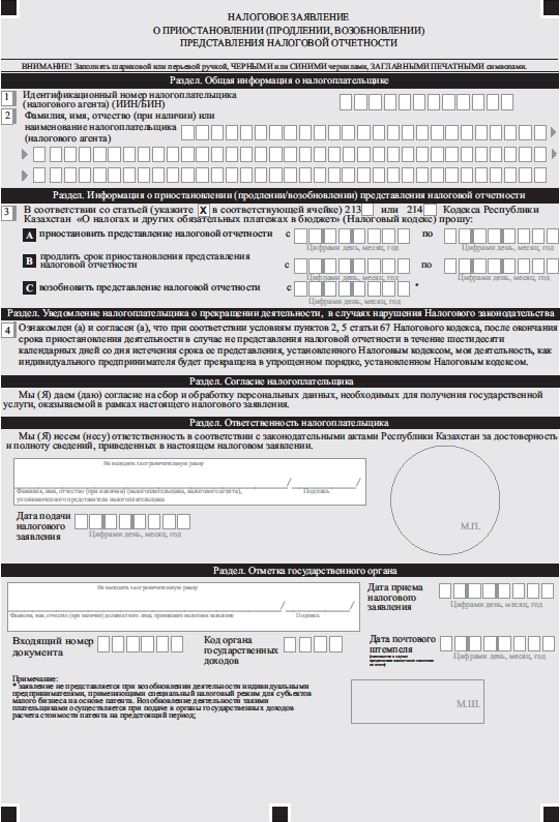 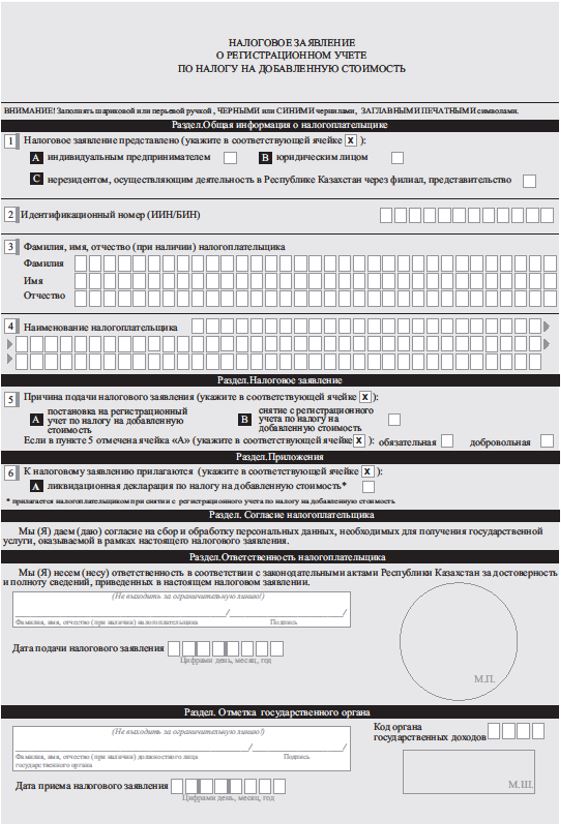  Правила оказания государственной услуги "Прием налоговой отчетности" Глава 1. Общие положения       1. Настоящие Правила оказания государственной услуги "Прием налоговой отчетности" (далее – Правила) разработаны в соответствии с подпунктом 1) статьи 10 Закона Республики Казахстан от 15 апреля 2013 года "О государственных услугах" (далее – Закон) и определяют порядок оказания государственной услуги "Прием налоговой отчетности" (далее – государственная услуга) территориальными органами Комитета государственных доходов Министерства финансов Республики Казахстан по районам, городам и районам в городах, на территории специальных экономических зон (далее – услугодатель).      2. Государственная услуга оказывается физическим и юридическим лицам (далее – услугополучатель). Глава 2. Порядок оказания государственной услуги      3. Прием заявления и выдача результата оказания государственной услуги осуществляются:      1) через некоммерческое акционерное общество "Государственная корпорация "Правительство для граждан" (далее – Государственная корпорация);      2) посредством веб-портала "электронного правительства" www.egov.kz (далее – портал).       Перечень основных требований к оказанию государственной услуги, включающий характеристики процесса, форму, содержание и результат оказания, а также иные сведения с учетом особенностей предоставления государственной услуги изложены согласно приложению 1 в форме стандарта государственной услуги.       При представлении услугополучателем документов к услугодателю в электронном виде – налоговая отчетность в форме электронного документа, удостоверенного ЭЦП услугополучателя принимается через портал.        Для получения государственной услуги услугополучатели предоставляют налоговой отчетности, согласно статьи 208 Кодекса Республики Казахстан "О налогах и других обязательных платежах в бюджет (Налоговый кодекс)" от 25 декабря 2017 года (далее – Налоговый кодекс).      Для идентификации личности услугополучателя предъявляется документ, удостоверяющий личность.      При оказании государственной услуги услугополучатель предоставляет согласие на использование сведений, составляющих охраняемую законом тайну, содержащихся в информационных системах, если иное не предусмотрено законами Республики Казахстан.      Сведения о документах, удостоверяющих личность содержащихся в государственных информационных системах, услугодатель и (или) работник Государственной корпорации получает из соответствующих государственных информационных систем посредством портала в форме электронных документов, удостоверенных ЭЦП уполномоченных должностных лиц.      Истребование от услугополучателей документов и сведений, которые могут быть получены из информационных систем, не допускается.      При представлении услугополучателем документов в Государственную корпорацию в явочном порядке – работник Государственной корпорации принимает, проверяет документы, представленные услугополучателем, и принятые документы направляет услугодателю через курьерскую связь.      При приеме документов через Государственную корпорацию услугополучателю выдается расписка о приеме соответствующих документов.      При оказании государственных услуг через Государственную корпорацию на бумажном носителе, день приема заявлений и документов не входит в срок оказания государственных услуг.      В случае обращения через портал услугополучателю направляется статус о принятии запроса для оказания государственной услуги.       Структурное подразделение услугодателя ответственное за прием документов в день поступления документов осуществляет прием, проверку представленных документов и регистрацию (при обращении услугополучателя после окончания рабочего времени, в выходные и праздничные дни согласно Трудовому кодексу Республики Казахстан от 23 ноября 2015 года, прием заявлений и выдача результатов оказания государственной услуги осуществляется следующим рабочим днем).      В случаях представления услугополучателем документов с истекшим сроком действия, услугодатель отказывает в приеме налоговой отчетности.      При установлении факта полноты представленных документов, работник, ответственный за обработку документов, вводит документы и обрабатывает в информационной системе органов государственных доходов по приему и обработке налоговой отчетности.       В соответствии с подпунктом 11) пункта 2 статьи 5 Закона услугодатель обеспечивает внесение данных в информационную систему мониторинга оказания государственных услуг о стадии оказания государственной услуги в порядке, установленном приказом исполняющего обязанности Министра транспорта и коммуникаций Республики Казахстан от 14 июня 2013 года № 452 "Об утверждении Правил внесения данных в информационную систему мониторинга оказания государственных услуг о стадии оказания государственной услуги" (зарегистрирован в Реестре государственной регистрации нормативных правовых актов под № 8555).      При обращении на портал результат оказания государственной услуги направляется услугополучателю в форме электронного документа, удостоверенного ЭЦП должностного лица услугодателя.      При обращении в Государственную корпорацию результат оказания государственной услуги:      при приеме документов является отметка работника Государственной корпорации на втором экземпляре налоговой отчетности;      при отказе в оказании государственной услуги в случаях и по основаниям, указанным в статьи 209 Налогового кодекса мотивированный ответ выдается на бумажном носителе.      В Государственной корпорации выдача готовых документов осуществляется на основании расписки о приеме соответствующих документов, при предъявлении удостоверения личности (либо его представителя, действующего на основании документа, выданного в соответствии с гражданским законодательством Республики Казахстан, в которой указываются соответствующие полномочия представителя).      Условие хранения услугодателем, Государственной корпорацией невостребованных в срок документов:      при не обращении услугополучателя за результатом государственной услуги в указанный срок, услугодатель обеспечивает их хранение по месту приема до получения услугополучателем;      Государственная корпорация обеспечивает хранение документов, в течение 1 (одного) месяца, после чего передает их услугодателю для дальнейшего хранения.      При обращении услугополучателя по истечении 1 (одного) месяца, по запросу Государственной корпорации услугодатель в течение 1 (одного) рабочего дня направляет готовые документы в Государственную корпорацию для выдачи услугополучателю.      4. В случае сбоя информационной системы, содержащей необходимые сведения для оказания государственной услуги, услугодатель в течение 30 (тридцати) минут с момента сбоя направляет запрос в службу поддержки по электронной почте sonosd@mgd.kz с обязательным предоставлением информации по наименованию государственной услуги, регистрационному номеру заявления для получения государственной услуги, индивидуальному идентификационному номеру (ИИН), или бизнес-идентификационному номеру (БИН), наименованию услугополучателя, версии системного и прикладного программного обеспечения (Windows, СОНО), описанию последовательности действий, приводящих к ошибке, скриншоты поясняющие возникшую проблему. Глава 3. Порядок обжалования решений, действий (бездействия) услугодателей и (или) их должностных лиц, Государственной корпорации и (или) ее работников по вопросам оказания государственных услуг      5. В случаях несогласия с результатами оказания государственной услуги услугополучателем подается жалоба на решение, действия (бездействие) услугодателя по вопросам оказания государственных услуг в соответствии с законодательством Республики Казахстан:      на имя руководителя услугодателя;      на имя руководителя уполномоченного органа осуществляющего руководство в сфере обеспечения поступлений налогов и платежей в бюджет;      в уполномоченный орган по оценке и контролю за качеством оказания государственных услуг.      При этом жалоба на действия (бездействие) работников Государственной корпорации при оказании услуг через Государственную корпорацию подается на имя руководителя Государственной корпорации, либо в уполномоченный орган в сфере информатизации.       Жалоба услугополучателя, поступившая в адрес услугодателя, Государственной корпорации, непосредственно оказывающих государственные услуги, подлежит рассмотрению в соответствии с пунктом 2 статьи 25 Закона в течение 5 (пяти) рабочих дней со дня ее регистрации.      Жалоба услугополучателя, поступившая в адрес уполномоченного органа по оценке и контролю за качеством оказания государственных услуг, подлежит рассмотрению в течение 15 (пятнадцати) рабочих дней со дня ее регистрации.       6. В случаях несогласия с результатами оказания государственной услуги услугополучатель в соответствии с подпунктом 6) пункта 1 статьи 4 Закона обращается в суд. Правила оказания государственной услуги "Отзыв налоговой отчетности" Глава 1. Общие положения       1. Настоящие Правила оказания государственной услуги "Отзыв налоговой отчетности" (далее – Правила) разработаны в соответствии с подпунктом 1) статьи 10 Закона Республики Казахстан от 15 апреля 2013 года "О государственных услугах" (далее – Закон) и определяют порядок оказания государственной услуги "Отзыв налоговой отчетности" (далее – государственная услуга) территориальными органами Комитета государственных доходов Министерства финансов Республики Казахстан (далее – услугодатель).      2. Государственная услуга оказывается физическим и юридическим лицам (далее – услугополучатель). Глава 2. Порядок оказания государственной услуги      3. Прием заявления и выдача результата оказания государственной услуги осуществляются:      1) через некоммерческое акционерное общество "Государственная корпорация "Правительство для граждан" (далее – Государственная корпорация);      2) посредством веб-портала "электронного правительства" www.egov.kz (далее – портал).       Перечень основных требований к оказанию государственной услуги, включающий характеристики процесса, форму, содержание и результат оказания, а также иные сведения с учетом особенностей предоставления государственной услуги изложены согласно приложению 1 в форме стандарта государственной услуги.      При представлении услугополучателем документов к услугодателю в электронном виде – заявление в форме электронного документа, удостоверенного ЭЦП услугополучателя принимается через портал "электронного правительства" (далее – Портал).       Для получения государственной услуги услугополучатели предоставляют документы, согласно статьи 210 Кодекса Республики Казахстан "О налогах и других обязательных платежах в бюджет (Налоговый кодекс)" от 25 декабря 2017 года (далее – Налоговый кодекс).      Для идентификации личности услугополучателя предъявляется документ, удостоверяющий личность.      При оказании государственной услуги услугополучатель предоставляет согласие на использование сведений, составляющих охраняемую законом тайну, содержащихся в информационных системах, если иное не предусмотрено законами Республики Казахстан.      Сведения о документах, удостоверяющих личность содержащихся в государственных информационных системах, услугодатель и (или) работник Государственной корпорации получает из соответствующих государственных информационных систем посредством портала в форме электронных документов, удостоверенных электронной цифровой подписью (далее – ЭЦП) уполномоченных должностных лиц.      Истребование от услугополучателей документов и сведений, которые могут быть получены из информационных систем, не допускается.       При обращении в Государственную корпорацию, в случае предоставления услугополучателем неполного пакета документов согласно перечню, предусмотренному пунктом 8 приложения 1 к настоящим Правилам, а также документов с истекшим сроком действия, работник Государственной корпорации отказывает в приеме заявления, и выдает расписку об отказе в приеме документов по форме согласно приложению 2 к настоящим Правилам.      При приеме документов через Государственную корпорацию услугополучателю выдается расписка о приеме соответствующих документов.      При оказании государственной услуги через Государственную корпорацию на бумажном носителе, день приема заявлений и документов не входит в срок оказания государственной услуги.      В случае обращения через портал услугополучателю направляется статус о принятии запроса для оказания государственной услуги.      При представлении услугополучателем документов в Государственную корпорацию в явочном порядке – работник Государственной корпорации принимает, проверяет документы, представленные услугополучателем, и принятые документы направляет услугодателю через курьерскую связь.       Структурное подразделение услугодателя ответственное за прием документов в день поступления документов осуществляет прием, проверку представленных документов и регистрацию (при обращении услугополучателя после окончания рабочего времени, в выходные и праздничные дни согласно Трудовому кодексу Республики Казахстан от 23 ноября 2015 года, прием заявлений и выдача результатов оказания государственной услуги осуществляется следующим рабочим днем).       В случаях представления услугополучателем неполного пакета документов, согласно перечню, предусмотренному статьей 210 Налогового кодекса, и (или) документов с истекшим сроком действия, услугодатель отказывает в приеме заявления.      При установлении факта полноты представленных документов, работник, ответственный за обработку документов, вводит документы и обрабатывает в информационной системе органов государственных доходов по приему и обработке налоговой отчетности и публикуют сведения об отзыве на интернет-ресурсе услугодателя www.kgd.gov.kz в течение 5 (пяти) рабочих дней со дня представления заявления.       В соответствии с подпунктом 11) пункта 2 статьи 5 Закона услугодатель обеспечивает внесение данных в информационную систему мониторинга оказания государственных услуг о стадии оказания государственной услуги в порядке, установленном приказом исполняющего обязанности Министра транспорта и коммуникаций Республики Казахстан от 14 июня 2013 года № 452 "Об утверждении Правил внесения данных в информационную систему мониторинга оказания государственных услуг о стадии оказания государственной услуги" (зарегистрирован в Реестре государственной регистрации нормативных правовых актов под № 8555).      При обращении на портал результат оказания государственной услуги направляется услугополучателю в форме электронного документа, удостоверенного ЭЦП должностного лица услугодателя.      При обращении в Государственную корпорацию результат оказания государственной услуги или мотивированный ответ об отказе в оказании государственной услуги в случаях и по основаниям, указанным в статье 210 Налогового кодекса выдается на бумажном носителе.      В Государственной корпорации выдача готовых документов осуществляется на основании расписки о приеме соответствующих документов, при предъявлении удостоверения личности (либо его представителя, действующего на основании документа, выданного в соответствии с гражданским законодательством Республики Казахстан, в которой указываются соответствующие полномочия представителя).      Условие хранения услугодателем, Государственной корпорацией невостребованных в срок документов:      при не обращении услугополучателя за результатом государственной услуги в указанный срок, услугодатель обеспечивает их хранение по месту приема до получения услугополучателем;      Государственная корпорация обеспечивает хранение документов, в течение 1 (одного) месяца, после чего передает их услугодателю для дальнейшего хранения.      При обращении услугополучателя по истечении 1 (одного) месяца, по запросу Государственной корпорации услугодатель в течение 1 (одного) рабочего дня направляет готовые документы в Государственную корпорацию для выдачи услугополучателю.      4. В случае сбоя информационной системы, содержащей необходимые сведения для оказания государственной услуги, услугодатель в течение 30 (тридцати) минут с момента сбоя направляет запрос в службу поддержки по электронной почте sonosd@mgd.kz с обязательным предоставлением информации по наименованию государственной услуги, регистрационному номеру заявления для получения государственной услуги, индивидуальному идентификационному номеру (ИИН), или бизнес-идентификационному номеру (БИН), наименованию услугополучателя, версии системного и прикладного программного обеспечения (Windows, СОНО), описанию последовательности действий, приводящих к ошибке, скриншоты поясняющие возникшую проблему. Глава 3. Порядок обжалования решений, действий (бездействия) услугодателей и (или) их должностных лиц, Государственной корпорации и (или) ее работников по вопросам оказания государственных услуг      5. В случаях несогласия с результатами оказания государственной услуги услугополучателем подается жалоба на решение, действия (бездействие) услугодателя по вопросам оказания государственных услуг в соответствии с законодательством Республики Казахстан:      на имя руководителя услугодателя;      на имя руководителя уполномоченного органа осуществляющего руководство в сфере обеспечения поступлений налогов и платежей в бюджет;      в уполномоченный орган по оценке и контролю за качеством оказания государственных услуг.      При этом жалоба на действия (бездействие) работников Государственной корпорации при оказании услуг через Государственную корпорацию подается на имя руководителя Государственной корпорации, либо в уполномоченный орган в сфере информатизации.       Жалоба услугополучателя, поступившая в адрес услугодателя, Государственной корпорации, непосредственно оказывающих государственные услуги, подлежит рассмотрению в соответствии с пунктом 2 статьи 25 Закона в течение 5 (пяти) рабочих дней со дня ее регистрации.      Жалоба услугополучателя, поступившая в адрес уполномоченного органа по оценке и контролю за качеством оказания государственных услуг, подлежит рассмотрению в течение 15 (пятнадцати) рабочих дней со дня ее регистрации.       6. В случаях несогласия с результатами оказания государственной услуги услугополучатель в соответствии с подпунктом 6) пункта 1 статьи 4 Закона обращается в суд. Расписка об отказе в приеме документов       Руководствуясь пунктом 2 статьи 20 Закона Республики Казахстан от 15 апреля 2013 года "О государственных услугах", отдел №__ филиала Государственной корпорации "Правительство для граждан" (указать адрес) отказывает в приеме документов на оказание государственной услуги "Отзыв налоговой отчетности" ввиду представления Вами неполного пакета документов согласно перечню, предусмотренному приложением 1 к Правилам, а также документов с истекшим сроком действия, а именно:      Наименование отсутствующих документов и документов с истекшим сроком
      действия:
1) ________________________________________;
2) ________________________________________;
3) ….
Настоящая расписка составлена в 2 экземплярах, по одному для каждой стороны.
Ф.И.О (при его наличии) (работника Государственной корпорации) (подпись)
Исполнитель:
Ф.И.О (при его наличии) _____________
Телефон __________
Получил: Ф.И.О (при его наличии) / подпись услугополучателя
"___" _________ 20__ год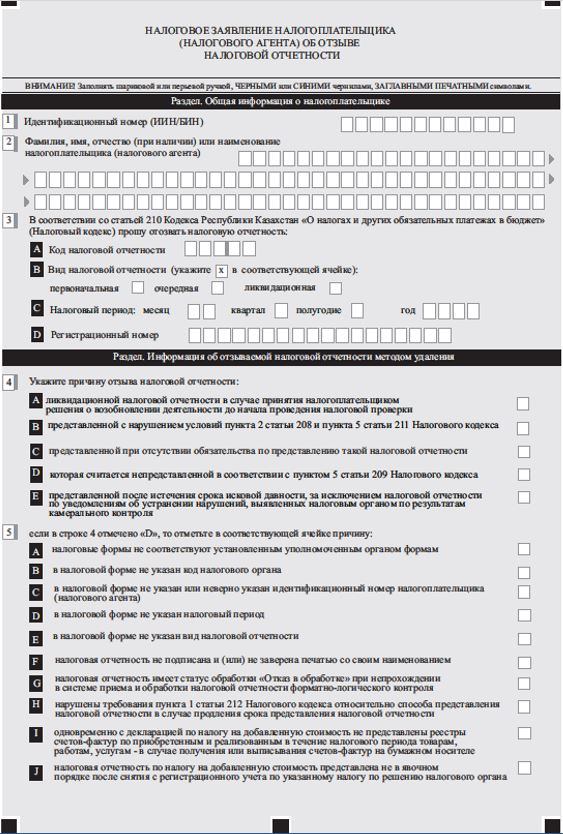 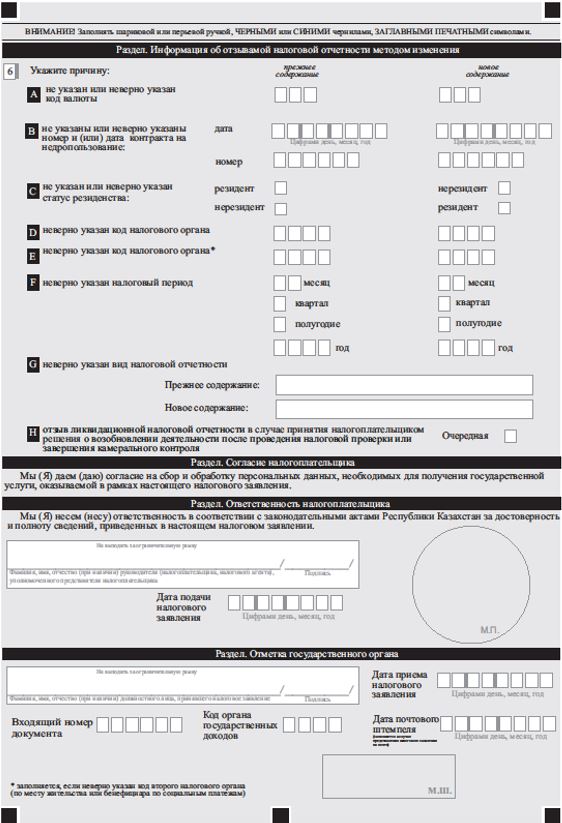  Правила оказания государственной услуги "Возврат подоходного налога, удержанного у источника выплаты" Глава 1. Общие положения       1. Настоящие Правила оказания государственной услуги "Возврат подоходного налога, удержанного у источника выплаты" (далее – Правила) разработаны в соответствии с подпунктом 1) статьи 10 Закона Республики Казахстан от 15 апреля 2013 года "О государственных услугах" и определяют порядок оказания государственной услуги "Возврат подоходного налога, удержанного у источника выплаты" (далее – государственная услуга) территориальными органами Комитета государственных доходов Министерства финансов Республики Казахстан по областям, городам Нур-Султану, Алматы и Шымкенту (далее – услугодатель).      2. Государственная услуга оказывается физическим и юридическим лицам (далее – услугополучатель). Глава 2.Порядок оказания государственной услуги      3. Прием заявления и выдача результата оказания государственной услуги осуществляются:      1) через услугодателя;       2) через некоммерческое акционерное общество "Государственная корпорация "Правительство для граждан" (далее – Государственная корпорация).        Перечень основных требований к оказанию государственной услуги, включающий характеристики процесса, форму, содержание и результат оказания, а также иные сведения с учетом особенностей предоставления государственной услуги изложены согласно приложению 1 в форме стандарта государственной услуги.      При представлении услугополучателем документов к услугодателю (в явочном порядке или по почте) документы, представленные услугополучателем, принимаются подразделением услугодателя ответственным за прием документов и передаются ответственному подразделению услугодателя за обработку документов.       Для получения государственной услуги услугополучатели предоставляют документы, согласно статьи 672 Кодекса Республики Казахстан "О налогах и других обязательных платежах в бюджет (Налоговый кодекс)" от 25 декабря 2017 года (далее – Налоговый кодекс).      Для идентификации личности услугополучателя предъявляется документ, удостоверяющий личность.      При оказании государственной услуги услугополучатель предоставляет согласие на использование сведений, составляющих охраняемую законом тайну, содержащихся в информационных системах, если иное не предусмотрено законами Республики Казахстан.      Сведения о документах, удостоверяющих личность содержащихся в государственных информационных системах, услугодатель и (или) работник Государственной корпорации получает из соответствующих государственных информационных систем посредством портала в форме электронных документов, удостоверенных электронной цифровой подписью (далее – ЭЦП) уполномоченных должностных лиц.      Истребование от услугополучателей документов и сведений, которые могут быть получены из информационных систем, не допускается.      При обращении к услугодателю услугополучатель получает талон о приеме соответствующих документов.       При обращении в Государственную корпорацию, в случае предоставления услугополучателем неполного пакета документов согласно перечню, предусмотренному пунктом 8 приложения 1 к настоящим Правилам, а также документов с истекшим сроком действия, работник Государственной корпорации отказывает в приеме заявления, и выдает расписку об отказе в приеме документов по форме согласно приложению 2 к настоящим Правилам.      При приеме документов через Государственную корпорацию услугополучателю выдается расписка о приеме соответствующих документов.      При оказании государственных услуг через Государственную корпорацию на бумажном носителе, день приема заявлений и документов не входит в срок оказания государственных услуг.      При представлении услугополучателем документов в Государственную корпорацию в явочном порядке работник Государственной корпорации принимает, проверяет документы, представленные услугополучателем, и направляют услугодателю через курьерскую связь.       Структурное подразделение услугодателя ответственное за прием документов в день поступления документов осуществляет прием, проверку представленных документов и регистрацию (при обращении услугополучателя после окончания рабочего времени, в выходные и праздничные дни согласно Трудовому кодексу Республики Казахстан от 23 ноября 2015 года, прием заявлений и выдача результатов оказания государственной услуги осуществляется следующим рабочим днем).       Согласно статьи 672 Налогового кодекса услугодатель отказывает в рассмотрении заявления в следующих случаях:       1) подачи услугополучателем заявления по истечении срока, установленного пунктом 7 статьи 672 Налогового кодекса. При этом услугополучатель не вправе повторно подать заявление;       2) несоответствия документа, подтверждающего резидентство, требованиям, установленным статьей 675 Налогового кодекса;       3) непредставления услугополучателем документов, определенных в пунктах 3 и 4 статьи 672 Налогового кодекса;       4) несоблюдения услугополучателем положений пункта 2 статьи 672 Налогового кодекса.      При этом решение услугодателя об отказе в рассмотрении заявления вручается услугополучателю под роспись или направляется по почте заказным письмом с уведомлением с приложением заявления и представленных документов в течение 10 (десяти) рабочих дней со дня их получения услугодателем с указанием причин отказа.       В случае отказа услугодателя в рассмотрении заявления по основаниям, предусмотренным подпунктами 2), 3) и 4) пункта 8 статьи 672 Налогового кодекса, услугополучатель вправе в пределах срока, установленного пунктом 7 статьи 672 Налогового кодекса, повторно подать заявление, если им будут устранены допущенные нарушения.      При установлении факта полноты представленных документов, работник, ответственный за обработку документов, рассматривает заявление в течение 20 (двадцати) рабочих дней со дня его представления.      По итогам рассмотрения заявления услугодателем выносится одно из следующих решений:      1) о возврате подоходного налога полностью или в части;      2) об отказе в возврате подоходного налога.      Решение оформляется в письменной форме и подписывается руководителем или его заместителем.      При принятии услугодателем решения о возврате подоходного налога полностью или в части на представленном заявлении проставляется сумма подоходного налога, подлежащая возврату в соответствии с положениями международного договора, и заявление заверяется подписью руководителя или его заместителя и печатью налогового органа.      Услугодатель производит услугополучателю возврат суммы подоходного налога из бюджета в течение 30 (тридцати) рабочих дней со дня принятия решения о возврате подоходного налога.       В соответствии с подпунктом 11) пункта 2 статьи 5 Закона услугодатель обеспечивает внесение данных в информационную систему мониторинга оказания государственных услуг о стадии оказания государственной услуги в порядке, установленном приказом исполняющего обязанности Министра транспорта и коммуникаций Республики Казахстан от 14 июня 2013 года № 452 "Об утверждении Правил внесения данных в информационную систему мониторинга оказания государственных услуг о стадии оказания государственной услуги" (зарегистрирован в Реестре государственной регистрации нормативных правовых актов под № 8555).       При обращении к услугодателю или Государственную корпорацию результат оказания государственной услуги или мотивированный ответ об отказе в оказании государственной услуги в случаях и по основаниям, указанным в статьи 672, 673 и 675 Налогового кодекса выдается на бумажном носителе.      В Государственной корпорации выдача готовых документов осуществляется на основании расписки о приеме соответствующих документов, при предъявлении удостоверения личности (либо его представителя, действующего на основании документа, выданного в соответствии с гражданским законодательством Республики Казахстан, в которой указываются соответствующие полномочия представителя).      Условие хранения услугодателем, Государственной корпорацией невостребованных в срок документов:      при не обращении услугополучателя за результатом государственной услуги в указанный срок, услугодатель обеспечивает их хранение по месту приема до получения услугополучателем;      Государственная корпорация обеспечивает хранение документов, в течение 1 (одного) месяца, после чего передает их услугодателю для дальнейшего хранения.      При обращении услугополучателя по истечении 1 (одного) месяца, по запросу Государственной корпорации услугодатель в течение 1 (одного) рабочего дня направляет готовые документы в Государственную корпорацию для выдачи услугополучателю. Гдава3. Порядок обжалования решений, действий (бездействия) услугодателей и (или) их должностных лиц, Государственной корпорации и (или) ее работников по вопросам оказания государственных услуг      4. В случаях несогласия с результатами оказания государственной услуги услугополучателем подается жалоба на решение, действия (бездействие) услугодателя по вопросам оказания государственных услуг в соответствии с законодательством Республики Казахстан:      на имя руководителя услугодателя;      на имя руководителя уполномоченного органа осуществляющего руководство в сфере обеспечения поступлений налогов и платежей в бюджет;      в уполномоченный орган по оценке и контролю за качеством оказания государственных услуг.      При этом жалоба на действия (бездействие) работников Государственной корпорации при оказании услуг через Государственную корпорацию подается на имя руководителя Государственной корпорации, либо в уполномоченный орган в сфере информатизации.       Жалоба услугополучателя, поступившая в адрес услугодателя, Государственной корпорации, непосредственно оказывающих государственные услуги, подлежит рассмотрению в соответствии с пунктом 2 статьи 25 Закона в течение 5 (пяти) рабочих дней со дня ее регистрации.      Жалоба услугополучателя, поступившая в адрес уполномоченного органа по оценке и контролю за качеством оказания государственных услуг, подлежит рассмотрению в течение 15 (пятнадцати) рабочих дней со дня ее регистрации.       5. В случаях несогласия с результатами оказания государственной услуги услугополучатель в соответствии с подпунктом 6) пункта 1 статьи 4 Закона обращается в суд. Расписка об отказе в приеме документов       Руководствуясь пунктом 2 статьи 20 Закона Республики Казахстан от 15 апреля 2013 года "О государственных услугах", отдел №__ филиала Государственной корпорации "Правительство для граждан" (указать адрес) отказывает в приеме документов на оказание государственной услуги "Возврат подоходного налога, удержанного у источника выплаты" ввиду представления Вами неполного пакета документов согласно перечню, предусмотренному приложением 1 к Правилам, а также документов с истекшим сроком действия, а именно:      Наименование отсутствующих документов и документов с истекшим сроком
действия:
1) ________________________________________;
2) ________________________________________;
3) ….
Настоящая расписка составлена в 2 экземплярах, по одному для каждой стороны.
Ф.И.О (при его наличии) (работника Государственной корпорации) (подпись)
Исполнитель:
Ф.И.О(при его наличии) _____________
Телефон __________
Получил: Ф.И.О(при его наличии) / подпись услугополучателя
"___" _________ 20__ год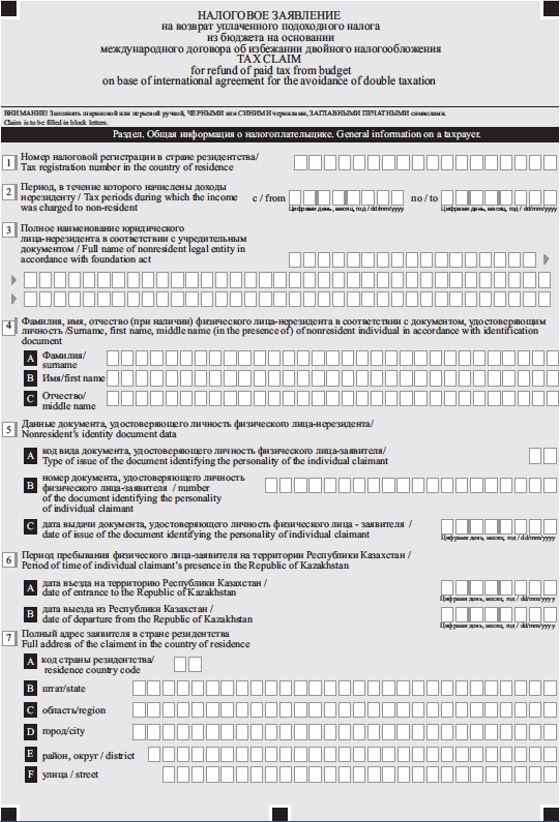 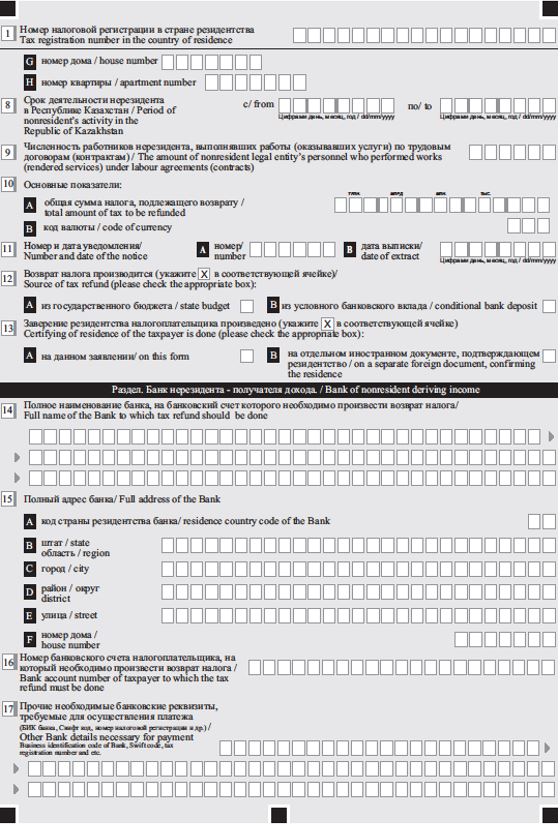 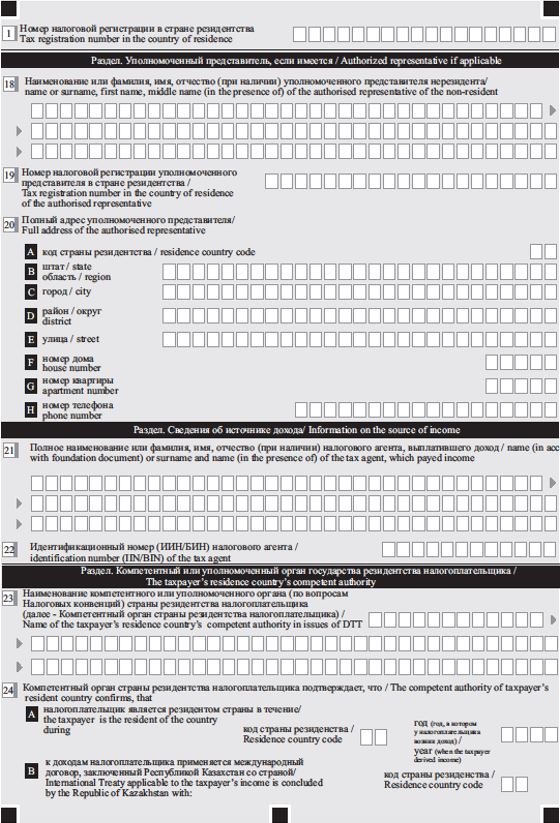 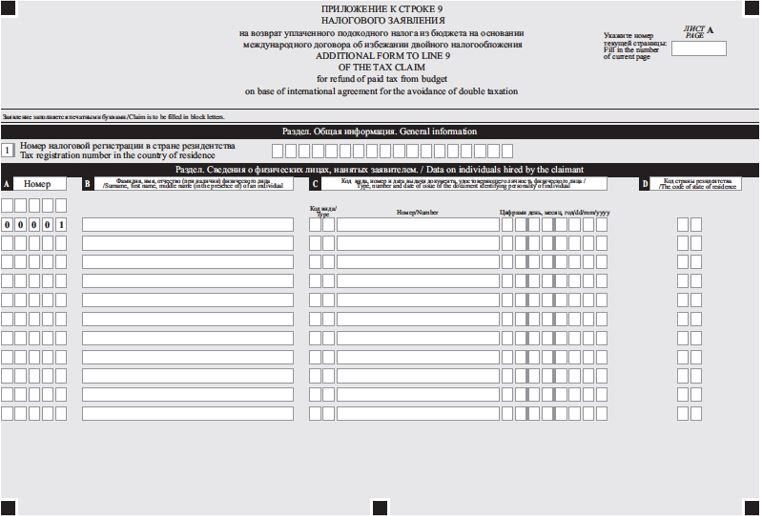 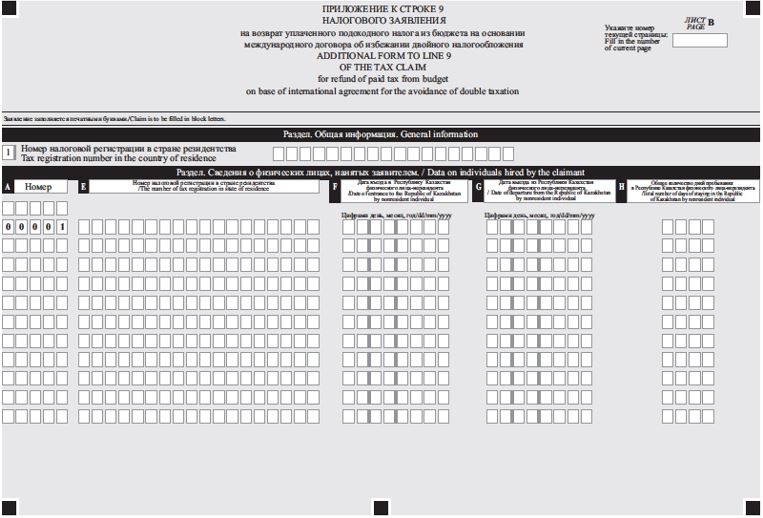 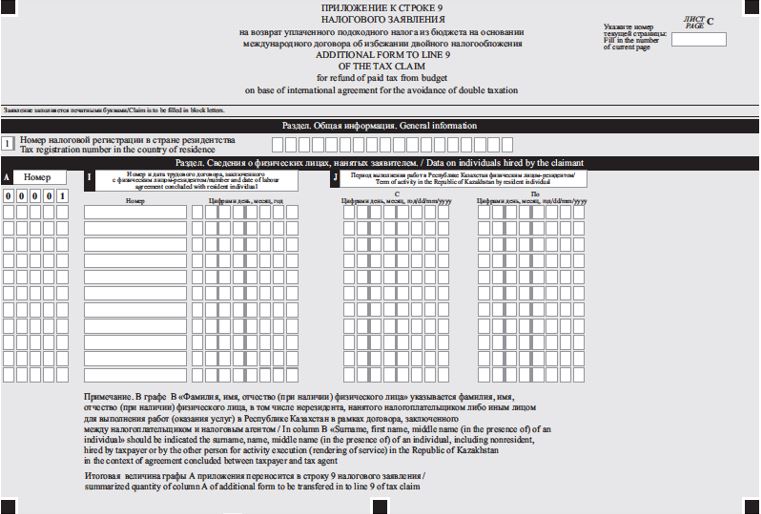 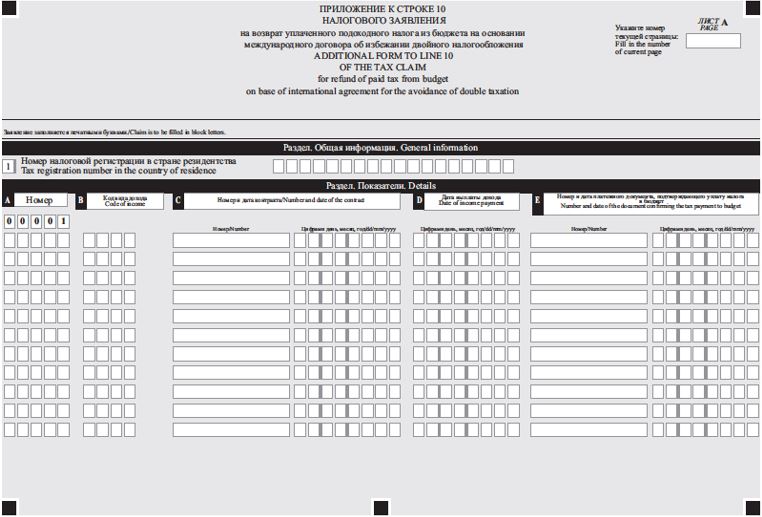 Приложение 10 к приказу
исполняющий обязанности
Министра финансов
от 10 июля 2020 года № 665Приложение 1 к Правилам оказания государственной услуги "Подтверждение
резидентства Республики
Казахстан"Приложение 1 к Правилам оказания государственной услуги "Подтверждение
резидентства Республики
Казахстан"Стандарт государственной услуги "Подтверждение резидентства Республики Казахстан"Стандарт государственной услуги "Подтверждение резидентства Республики Казахстан"Стандарт государственной услуги "Подтверждение резидентства Республики Казахстан"Стандарт государственной услуги "Подтверждение резидентства Республики Казахстан"1Наименование услугодателяТерриториальные органы Комитета государственных доходов Министерства финансов Республики Казахстан по областям, городам Нур-Султану, Алматы и ШымкентуТерриториальные органы Комитета государственных доходов Министерства финансов Республики Казахстан по областям, городам Нур-Султану, Алматы и Шымкенту2Способы предоставления государственной услуги1) через некоммерческое акционерное общество "Государственная корпорация "Правительство для граждан" (далее – Государственная корпорация);
2) посредством веб-портала "электронного правительства" www.egov.kz (далее – портал).1) через некоммерческое акционерное общество "Государственная корпорация "Правительство для граждан" (далее – Государственная корпорация);
2) посредством веб-портала "электронного правительства" www.egov.kz (далее – портал).3Сроки оказания государственной услуги1) в течение 3 (трех) рабочих дней со дня представления услугополучателем документов;
2) максимально допустимое время ожидания для сдачи пакета документов услугополучателем в Государственную корпорацию – 15 (пятнадцать) минут;
3) максимально допустимое время обслуживания услугополучателя в Государственной корпорации – 15 (пятнадцать) минут.1) в течение 3 (трех) рабочих дней со дня представления услугополучателем документов;
2) максимально допустимое время ожидания для сдачи пакета документов услугополучателем в Государственную корпорацию – 15 (пятнадцать) минут;
3) максимально допустимое время обслуживания услугополучателя в Государственной корпорации – 15 (пятнадцать) минут.4Форма оказания государственной услугиЭлектронная (частично автоматизированная) и (или) бумажнаяЭлектронная (частично автоматизированная) и (или) бумажная5Результат оказания государственной услуги 1) выдача документа, подтверждающего его резидентство, по форме, утвержденной уполномоченным органом, или подтверждение его резидентства по форме, установленной компетентным органом иностранного государства, и (или) его дубликата; 
2) мотивированный ответ услугодателя об отказе в оказании государственной услуги в случаях и по основаниям, указанных в пункте 9 настоящего приложение 1 к Правилам.
Форма предоставления результата оказания государственной услуги: электронная и (или) бумажная. 1) выдача документа, подтверждающего его резидентство, по форме, утвержденной уполномоченным органом, или подтверждение его резидентства по форме, установленной компетентным органом иностранного государства, и (или) его дубликата; 
2) мотивированный ответ услугодателя об отказе в оказании государственной услуги в случаях и по основаниям, указанных в пункте 9 настоящего приложение 1 к Правилам.
Форма предоставления результата оказания государственной услуги: электронная и (или) бумажная.6Размер платы, взимаемой с услугополучателя при оказании государственной услуги, и способы ее взимания в случаях, предусмотренных законодательством Республики КазахстанГосударственная услуга предоставляется бесплатноГосударственная услуга предоставляется бесплатно7 График работы  1) услугодателя – с понедельника по пятницу, с 9.00 до 18.30 часов с перерывом на обед с 13.00 до 14.30 часов, кроме выходных и праздничных дней согласно Трудовому кодексу Республики Казахстан от 23 ноября 2015 года (далее – Трудовой кодекс РК). 
2) Государственной корпорации – с понедельника по субботу, за исключением воскресенья, праздничных дней согласно Трудовому кодексу РК в соответствии с установленным графиком работы с 9.00 часов до 20.00 часов, без перерыва на обед.
Прием осуществляется в порядке электронной очереди, по месту регистрации услугополучателя без ускоренного обслуживания, возможно бронирование электронной очереди посредством портала;
3) портала – круглосуточно, за исключением технических перерывов в связи с проведением ремонтных работ (при обращении услугополучателя после окончания рабочего времени, в выходные и праздничные дни согласно Трудовому кодексу РК, прием заявления и выдача результата оказания государственной услуги осуществляется следующим рабочим днем).
Адреса мест оказания государственной услуги размещены на интернет-ресурсе: 
1) услугодателя; 
2) Государственной корпорации: ww.gov4c.kz;
3) портала www.egov.kz. 1) услугодателя – с понедельника по пятницу, с 9.00 до 18.30 часов с перерывом на обед с 13.00 до 14.30 часов, кроме выходных и праздничных дней согласно Трудовому кодексу Республики Казахстан от 23 ноября 2015 года (далее – Трудовой кодекс РК). 
2) Государственной корпорации – с понедельника по субботу, за исключением воскресенья, праздничных дней согласно Трудовому кодексу РК в соответствии с установленным графиком работы с 9.00 часов до 20.00 часов, без перерыва на обед.
Прием осуществляется в порядке электронной очереди, по месту регистрации услугополучателя без ускоренного обслуживания, возможно бронирование электронной очереди посредством портала;
3) портала – круглосуточно, за исключением технических перерывов в связи с проведением ремонтных работ (при обращении услугополучателя после окончания рабочего времени, в выходные и праздничные дни согласно Трудовому кодексу РК, прием заявления и выдача результата оказания государственной услуги осуществляется следующим рабочим днем).
Адреса мест оказания государственной услуги размещены на интернет-ресурсе: 
1) услугодателя; 
2) Государственной корпорации: ww.gov4c.kz;
3) портала www.egov.kz.8Перечень документов, необходимых для оказания государственной услугипри обращении услугополучателя либо его представителя, действующего на основании документа, выданного в соответствии с гражданским законодательством Республики Казахстан, в которой указываются соответствующие полномочия представителя:
в Государственную корпорацию:
1) налоговое заявление о подтверждении резидентства (далее – налоговое заявление) согласно приложению 3 к настоящим Правилам;
2) нотариально засвидетельствованная копия документа, подтверждающая наличие в Республике Казахстан места эффективного управления (места нахождения фактического органа управления) юридического лица (протокола общего собрания совета директоров или аналогичного органа с указанием места его проведения или иных документов, подтверждающих место основного управления и (или) контроля, а также принятия стратегических коммерческих решений, необходимых для проведения предпринимательской деятельности юридического лица) – иностранными юридическими лицами, являющиеся резидентами на основании того, что его место эффективного управления находится в Республике Казахстан;
3) нотариально засвидетельствованные копии заграничного паспорта или удостоверения лица без гражданства, документа, подтверждающего период пребывания в Республике Казахстан (визы или иных документов), вида на жительство в Республике Казахстан (при его наличии) – иностранцами и лицами без гражданства, являющимися резидентами;
на портал:
1) налоговое заявление в форме электронного документа, согласно приложению 3 к настоящим Правилам;
2) электронную копию нотариально засвидетельствованного документа, подтверждающего наличие в Республике Казахстан места эффективного управления (места нахождения фактического органа управления) юридического лица (протокола общего собрания совета директоров или аналогичного органа с указанием места его проведения или иных документов, подтверждающих место основного управления и (или) контроля, а также принятия стратегических коммерческих решений, необходимых для проведения предпринимательской деятельности юридического лица) – иностранными юридическими лицами, являющиеся резидентами на основании того, что его место эффективного управления находится в Республике Казахстан;
3) электронную копию нотариально засвидетельствованного заграничного паспорта или удостоверения лица без гражданства, документа, подтверждающего период пребывания в Республике Казахстан (визы или иных документов) вида на жительство в Республике Казахстан (при его наличии) – иностранцами и лицами без гражданства, являющиеся резидентами;
для получения дубликата документа, подтверждающего резидентство:
в Государственную корпорацию:
налоговое заявление, согласно приложению 3 к настоящим Правилам;
на портал:
 налоговое заявление в форме электронного документа, согласно приложению 3 к настоящим Правилам.при обращении услугополучателя либо его представителя, действующего на основании документа, выданного в соответствии с гражданским законодательством Республики Казахстан, в которой указываются соответствующие полномочия представителя:
в Государственную корпорацию:
1) налоговое заявление о подтверждении резидентства (далее – налоговое заявление) согласно приложению 3 к настоящим Правилам;
2) нотариально засвидетельствованная копия документа, подтверждающая наличие в Республике Казахстан места эффективного управления (места нахождения фактического органа управления) юридического лица (протокола общего собрания совета директоров или аналогичного органа с указанием места его проведения или иных документов, подтверждающих место основного управления и (или) контроля, а также принятия стратегических коммерческих решений, необходимых для проведения предпринимательской деятельности юридического лица) – иностранными юридическими лицами, являющиеся резидентами на основании того, что его место эффективного управления находится в Республике Казахстан;
3) нотариально засвидетельствованные копии заграничного паспорта или удостоверения лица без гражданства, документа, подтверждающего период пребывания в Республике Казахстан (визы или иных документов), вида на жительство в Республике Казахстан (при его наличии) – иностранцами и лицами без гражданства, являющимися резидентами;
на портал:
1) налоговое заявление в форме электронного документа, согласно приложению 3 к настоящим Правилам;
2) электронную копию нотариально засвидетельствованного документа, подтверждающего наличие в Республике Казахстан места эффективного управления (места нахождения фактического органа управления) юридического лица (протокола общего собрания совета директоров или аналогичного органа с указанием места его проведения или иных документов, подтверждающих место основного управления и (или) контроля, а также принятия стратегических коммерческих решений, необходимых для проведения предпринимательской деятельности юридического лица) – иностранными юридическими лицами, являющиеся резидентами на основании того, что его место эффективного управления находится в Республике Казахстан;
3) электронную копию нотариально засвидетельствованного заграничного паспорта или удостоверения лица без гражданства, документа, подтверждающего период пребывания в Республике Казахстан (визы или иных документов) вида на жительство в Республике Казахстан (при его наличии) – иностранцами и лицами без гражданства, являющиеся резидентами;
для получения дубликата документа, подтверждающего резидентство:
в Государственную корпорацию:
налоговое заявление, согласно приложению 3 к настоящим Правилам;
на портал:
 налоговое заявление в форме электронного документа, согласно приложению 3 к настоящим Правилам.9Основания для отказа в оказании государственной услуги, установленные законами Республики Казахстан 1) резидентами Республики Казахстан в целях Кодекса Республики Казахстан от 25 декабря 2017 года "О налогах и других обязательных платежах в бюджет" (Налоговый кодекс) признаются физические лица, постоянно пребывающие в Республике Казахстан или непостоянно пребывающие в Республике Казахстан, но центр жизненных интересов которых находится в Республике Казахстан;
2) физическое лицо признается постоянно пребывающим в Республике Казахстан для текущего налогового периода, если оно находится в Республике Казахстан не менее ста восьмидесяти трех календарных дней (включая дни приезда и отъезда) в любом последовательном двенадцатимесячном периоде, оканчивающемся в текущем налоговом периоде;
3) центр жизненных интересов физического лица признается как находящийся в Республике Казахстан при одновременном выполнении следующих условий:
физическое лицо имеет гражданство Республики Казахстан или разрешение на проживание в Республике Казахстан (вид на жительство);
супруг(а) и (или) близкие родственники физического лица проживают в Республике Казахстан;
наличие в Республике Казахстан недвижимого имущества, принадлежащего на праве собственности или на иных основаниях физическому лицу и (или) супругу(е) и (или) его близким родственникам, доступного в любое время для его проживания и (или) для проживания супруга(и) и (или) его близких родственников;
4) физическими лицами-резидентами независимо от времени их проживания в Республике Казахстан и любых других критериев, предусмотренных статьей 217 Налогового кодекса, признаются физические лица, являющиеся гражданами Республики Казахстан, а также подавшие заявление о приеме в гражданство Республики Казахстан или о разрешении постоянного проживания в Республике Казахстан без приема в гражданство Республики Казахстан:
командированное за рубеж органами государственной власти, в том числе сотрудник дипломатических, консульских учреждений, международных организаций, а также члены семьи указанного физического лица;
член экипажа транспортного средства, принадлежащего юридическому лицу или гражданину Республики Казахстан, осуществляющего регулярные международные перевозки;
военнослужащий и гражданский персонал воинских частей или воинских соединений Республики Казахстан, дислоцированных за пределами Республики Казахстан;
работающее на объекте, находящемся за пределами Республики Казахстан и являющемся собственностью Республики Казахстан или субъектов Республики Казахстан (в том числе на основе концессионных договоров);
находящееся за пределами Республики Казахстан с целью обучения, в том числе стажировки или прохождения практики, лечения или прохождения оздоровительных, профилактических процедур, в течение периода обучения, в том числе стажировки или прохождения практики, лечения или прохождения оздоровительных, профилактических процедур;
преподаватель и (или) научный работник, находящиеся за пределами Республики Казахстан с целью преподавания, консультирования или осуществления научных работ, в течение периода оказания (выполнения) указанных услуг (работ); 
5) резидентами Республики Казахстан в целях Налогового кодекса также признаются юридические лица, созданные в соответствии с законодательством Республики Казахстан, и (или) юридические лица, созданные в соответствии с законодательством иностранного государства, место эффективного управления (место нахождения фактического органа управления) которых находится в Республике Казахстан.
Местом эффективного управления (местом нахождения фактического органа управления) признается место проведения собрания фактического органа (совета директоров или аналогичного органа), на котором осуществляются основное управление и (или) контроль, а также принимаются стратегические коммерческие решения, необходимые для проведения предпринимательской деятельности юридического лица. 1) резидентами Республики Казахстан в целях Кодекса Республики Казахстан от 25 декабря 2017 года "О налогах и других обязательных платежах в бюджет" (Налоговый кодекс) признаются физические лица, постоянно пребывающие в Республике Казахстан или непостоянно пребывающие в Республике Казахстан, но центр жизненных интересов которых находится в Республике Казахстан;
2) физическое лицо признается постоянно пребывающим в Республике Казахстан для текущего налогового периода, если оно находится в Республике Казахстан не менее ста восьмидесяти трех календарных дней (включая дни приезда и отъезда) в любом последовательном двенадцатимесячном периоде, оканчивающемся в текущем налоговом периоде;
3) центр жизненных интересов физического лица признается как находящийся в Республике Казахстан при одновременном выполнении следующих условий:
физическое лицо имеет гражданство Республики Казахстан или разрешение на проживание в Республике Казахстан (вид на жительство);
супруг(а) и (или) близкие родственники физического лица проживают в Республике Казахстан;
наличие в Республике Казахстан недвижимого имущества, принадлежащего на праве собственности или на иных основаниях физическому лицу и (или) супругу(е) и (или) его близким родственникам, доступного в любое время для его проживания и (или) для проживания супруга(и) и (или) его близких родственников;
4) физическими лицами-резидентами независимо от времени их проживания в Республике Казахстан и любых других критериев, предусмотренных статьей 217 Налогового кодекса, признаются физические лица, являющиеся гражданами Республики Казахстан, а также подавшие заявление о приеме в гражданство Республики Казахстан или о разрешении постоянного проживания в Республике Казахстан без приема в гражданство Республики Казахстан:
командированное за рубеж органами государственной власти, в том числе сотрудник дипломатических, консульских учреждений, международных организаций, а также члены семьи указанного физического лица;
член экипажа транспортного средства, принадлежащего юридическому лицу или гражданину Республики Казахстан, осуществляющего регулярные международные перевозки;
военнослужащий и гражданский персонал воинских частей или воинских соединений Республики Казахстан, дислоцированных за пределами Республики Казахстан;
работающее на объекте, находящемся за пределами Республики Казахстан и являющемся собственностью Республики Казахстан или субъектов Республики Казахстан (в том числе на основе концессионных договоров);
находящееся за пределами Республики Казахстан с целью обучения, в том числе стажировки или прохождения практики, лечения или прохождения оздоровительных, профилактических процедур, в течение периода обучения, в том числе стажировки или прохождения практики, лечения или прохождения оздоровительных, профилактических процедур;
преподаватель и (или) научный работник, находящиеся за пределами Республики Казахстан с целью преподавания, консультирования или осуществления научных работ, в течение периода оказания (выполнения) указанных услуг (работ); 
5) резидентами Республики Казахстан в целях Налогового кодекса также признаются юридические лица, созданные в соответствии с законодательством Республики Казахстан, и (или) юридические лица, созданные в соответствии с законодательством иностранного государства, место эффективного управления (место нахождения фактического органа управления) которых находится в Республике Казахстан.
Местом эффективного управления (местом нахождения фактического органа управления) признается место проведения собрания фактического органа (совета директоров или аналогичного органа), на котором осуществляются основное управление и (или) контроль, а также принимаются стратегические коммерческие решения, необходимые для проведения предпринимательской деятельности юридического лица.10Иные требования с учетом особенностей оказания государственной услуги, в том числе оказываемой в электронной форме и через Государственную корпорацию Услугополучателям, имеющим в установленном Кодексом Республики Казахстан от 18 сентября 2009 года "О здоровье народа и системе здравоохранения" полную или частичную утрату способности или возможности осуществлять самообслуживание, самостоятельно передвигаться, ориентироваться, прием документов для оказания государственной услуги производится работником Государственной корпорации с выездом по месту жительства посредством обращения через Единый контакт-центр 1414, 8 800 080 777 (при оказании услуги через Государственную корпорацию).
Услугополучатель имеет возможность получения государственной услуги в электронной форме через портал и через кабинет налогоплательщика www. cabinet.salyk.kz при условии наличия ЭЦП.
Услугополучатель имеет возможность получения информации о статусе оказания государственной услуги в режиме удаленного доступа посредством "личного кабинета" на портале, Единого контакт-центра. Услугополучателям, имеющим в установленном Кодексом Республики Казахстан от 18 сентября 2009 года "О здоровье народа и системе здравоохранения" полную или частичную утрату способности или возможности осуществлять самообслуживание, самостоятельно передвигаться, ориентироваться, прием документов для оказания государственной услуги производится работником Государственной корпорации с выездом по месту жительства посредством обращения через Единый контакт-центр 1414, 8 800 080 777 (при оказании услуги через Государственную корпорацию).
Услугополучатель имеет возможность получения государственной услуги в электронной форме через портал и через кабинет налогоплательщика www. cabinet.salyk.kz при условии наличия ЭЦП.
Услугополучатель имеет возможность получения информации о статусе оказания государственной услуги в режиме удаленного доступа посредством "личного кабинета" на портале, Единого контакт-центра.Приложение 2 к Правилам
оказания государственной
услуги "Подтверждение
резидентства Республики
Казахстан"
____________________________
(Фамилия, имя, отчество
(далее – ФИО) (при его
наличии), либо наименование
организации услугополучателя)
____________________________
(адрес услугополучателя)Приложение 2 к Правилам
оказания государственной
услуги "Подтверждение
резидентства Республики
Казахстан"
____________________________
(Фамилия, имя, отчество
(далее – ФИО) (при его
наличии), либо наименование
организации услугополучателя)
____________________________
(адрес услугополучателя)Приложение 3 к Правилам
оказания государственной
услуги "Подтверждение
налогового резидентства"Приложение 11 к приказу
исполняющий обязанности
Министра финансов
от 10 июля 2020 года № 665Приложение 1 к Правилам
оказания государственной
услуги "Приостановление
(продление, возобновление)
представления налоговой
отчетности"Приложение 1 к Правилам
оказания государственной
услуги "Приостановление
(продление, возобновление)
представления налоговой
отчетности"Приложение 1 к Правилам
оказания государственной
услуги "Приостановление
(продление, возобновление)
представления налоговой
отчетности"Стандарт государственной услуги "Приостановление (продление, возобновление) представления налоговой отчетности"Стандарт государственной услуги "Приостановление (продление, возобновление) представления налоговой отчетности"Стандарт государственной услуги "Приостановление (продление, возобновление) представления налоговой отчетности"Стандарт государственной услуги "Приостановление (продление, возобновление) представления налоговой отчетности"Стандарт государственной услуги "Приостановление (продление, возобновление) представления налоговой отчетности"1Наименование услугодателя Территориальные органы Комитета государственных доходов Министерства финансов Республики Казахстан по районам, городам и районам в городах, на территории специальных экономических зон  Территориальные органы Комитета государственных доходов Министерства финансов Республики Казахстан по районам, городам и районам в городах, на территории специальных экономических зон  Территориальные органы Комитета государственных доходов Министерства финансов Республики Казахстан по районам, городам и районам в городах, на территории специальных экономических зон 2Способы предоставления государственной услуги1) через некоммерческое акционерное общество "Государственная корпорация "Правительство для граждан" (далее – Государственная корпорация);
2) посредством веб-портала "электронного правительства" www.egov.kz (далее – портал).1) через некоммерческое акционерное общество "Государственная корпорация "Правительство для граждан" (далее – Государственная корпорация);
2) посредством веб-портала "электронного правительства" www.egov.kz (далее – портал).1) через некоммерческое акционерное общество "Государственная корпорация "Правительство для граждан" (далее – Государственная корпорация);
2) посредством веб-портала "электронного правительства" www.egov.kz (далее – портал).3Сроки оказания государственной услуги1) сведения о приостановлении (продлении, возобновлении) представления налоговой отчетности или об отказе в приостановлении (продлении, возобновлении) представления налоговой отчетности, за исключением случаев обращения индивидуальных предпринимателей, применяющих специальный налоговый режим для субъектов малого бизнеса на основе патента – в течение 1 (одного) рабочего дня, следующего за днем регистрации указанного заявления;
сведения о приостановлении (продлении, возобновлении) представления налоговой отчетности или об отказе в приостановлении (продлении, возобновлении) индивидуальным предпринимателям, применяющим специальный налоговый режим на основе патента – в день подачи услугополучателем заявления.
2) максимально допустимое время ожидания для сдачи пакета документов услугополучателем в Государственной корпорации – 15 (пятнадцать) минут;
3) максимально допустимое время обслуживания услугополучателя в Государственной корпорации – 15 (пятнадцать) минут.1) сведения о приостановлении (продлении, возобновлении) представления налоговой отчетности или об отказе в приостановлении (продлении, возобновлении) представления налоговой отчетности, за исключением случаев обращения индивидуальных предпринимателей, применяющих специальный налоговый режим для субъектов малого бизнеса на основе патента – в течение 1 (одного) рабочего дня, следующего за днем регистрации указанного заявления;
сведения о приостановлении (продлении, возобновлении) представления налоговой отчетности или об отказе в приостановлении (продлении, возобновлении) индивидуальным предпринимателям, применяющим специальный налоговый режим на основе патента – в день подачи услугополучателем заявления.
2) максимально допустимое время ожидания для сдачи пакета документов услугополучателем в Государственной корпорации – 15 (пятнадцать) минут;
3) максимально допустимое время обслуживания услугополучателя в Государственной корпорации – 15 (пятнадцать) минут.1) сведения о приостановлении (продлении, возобновлении) представления налоговой отчетности или об отказе в приостановлении (продлении, возобновлении) представления налоговой отчетности, за исключением случаев обращения индивидуальных предпринимателей, применяющих специальный налоговый режим для субъектов малого бизнеса на основе патента – в течение 1 (одного) рабочего дня, следующего за днем регистрации указанного заявления;
сведения о приостановлении (продлении, возобновлении) представления налоговой отчетности или об отказе в приостановлении (продлении, возобновлении) индивидуальным предпринимателям, применяющим специальный налоговый режим на основе патента – в день подачи услугополучателем заявления.
2) максимально допустимое время ожидания для сдачи пакета документов услугополучателем в Государственной корпорации – 15 (пятнадцать) минут;
3) максимально допустимое время обслуживания услугополучателя в Государственной корпорации – 15 (пятнадцать) минут.4Форма оказания государственной услугиЭлектронная (полностью автоматизированная) и (или) бумажнаяЭлектронная (полностью автоматизированная) и (или) бумажнаяЭлектронная (полностью автоматизированная) и (или) бумажная5Результат оказания государственной услугисведения о приостановлении (продлении, возобновлении) представления налоговой отчетности или об отказе в приостановлении (продлении, возобновлении) представления налоговой отчетности, опубликованные на интернет-ресурсе уполномоченного органа не позднее даты принятия решения о приостановлении или отказе в приостановлении представления налоговой отчетности.
Форма предоставления результата оказания государственной услуги: электронная или бумажная.сведения о приостановлении (продлении, возобновлении) представления налоговой отчетности или об отказе в приостановлении (продлении, возобновлении) представления налоговой отчетности, опубликованные на интернет-ресурсе уполномоченного органа не позднее даты принятия решения о приостановлении или отказе в приостановлении представления налоговой отчетности.
Форма предоставления результата оказания государственной услуги: электронная или бумажная.сведения о приостановлении (продлении, возобновлении) представления налоговой отчетности или об отказе в приостановлении (продлении, возобновлении) представления налоговой отчетности, опубликованные на интернет-ресурсе уполномоченного органа не позднее даты принятия решения о приостановлении или отказе в приостановлении представления налоговой отчетности.
Форма предоставления результата оказания государственной услуги: электронная или бумажная.6Размер платы, взимаемой с услугополучателя при оказании государственной услуги, и способы ее взимания в случаях, предусмотренных законодательством Республики КазахстанГосударственная услуга предоставляется бесплатноГосударственная услуга предоставляется бесплатноГосударственная услуга предоставляется бесплатно7 График работы  1) услугодателя – с понедельника по пятницу, с 9.00 до 18.30 часов с перерывом на обед с 13.00 до 14.30 часов, кроме выходных и праздничных дней согласно Трудовому кодексу Республики Казахстан от 23 ноября 2015 года (далее – Трудовой кодекс РК). 
2) Государственной корпорации – с понедельника по субботу, за исключением воскресенья, праздничных дней согласно Трудовому Кодексу РК в соответствии с установленным графиком работы с 9.00 часов до 20.00 часов, без перерыва на обед.
Прием осуществляется в порядке электронной очереди, по месту регистрации услугополучателя без ускоренного обслуживания, возможно бронирование электронной очереди посредством портала;
3) портала – круглосуточно, за исключением технических перерывов в связи с проведением ремонтных работ (при обращении услугополучателя после окончания рабочего времени, в выходные и праздничные дни согласно Трудовому Кодексу РК, прием заявления и выдача результата оказания государственной услуги осуществляется следующим рабочим днем).
Адреса мест оказания государственной услуги размещены на интернет-ресурсе: 
1) услугодателя www.kgd.gov.kz; 
2) Государственной корпорации: www.gov4c.kz;
3) портала www.egov.kz. 1) услугодателя – с понедельника по пятницу, с 9.00 до 18.30 часов с перерывом на обед с 13.00 до 14.30 часов, кроме выходных и праздничных дней согласно Трудовому кодексу Республики Казахстан от 23 ноября 2015 года (далее – Трудовой кодекс РК). 
2) Государственной корпорации – с понедельника по субботу, за исключением воскресенья, праздничных дней согласно Трудовому Кодексу РК в соответствии с установленным графиком работы с 9.00 часов до 20.00 часов, без перерыва на обед.
Прием осуществляется в порядке электронной очереди, по месту регистрации услугополучателя без ускоренного обслуживания, возможно бронирование электронной очереди посредством портала;
3) портала – круглосуточно, за исключением технических перерывов в связи с проведением ремонтных работ (при обращении услугополучателя после окончания рабочего времени, в выходные и праздничные дни согласно Трудовому Кодексу РК, прием заявления и выдача результата оказания государственной услуги осуществляется следующим рабочим днем).
Адреса мест оказания государственной услуги размещены на интернет-ресурсе: 
1) услугодателя www.kgd.gov.kz; 
2) Государственной корпорации: www.gov4c.kz;
3) портала www.egov.kz. 1) услугодателя – с понедельника по пятницу, с 9.00 до 18.30 часов с перерывом на обед с 13.00 до 14.30 часов, кроме выходных и праздничных дней согласно Трудовому кодексу Республики Казахстан от 23 ноября 2015 года (далее – Трудовой кодекс РК). 
2) Государственной корпорации – с понедельника по субботу, за исключением воскресенья, праздничных дней согласно Трудовому Кодексу РК в соответствии с установленным графиком работы с 9.00 часов до 20.00 часов, без перерыва на обед.
Прием осуществляется в порядке электронной очереди, по месту регистрации услугополучателя без ускоренного обслуживания, возможно бронирование электронной очереди посредством портала;
3) портала – круглосуточно, за исключением технических перерывов в связи с проведением ремонтных работ (при обращении услугополучателя после окончания рабочего времени, в выходные и праздничные дни согласно Трудовому Кодексу РК, прием заявления и выдача результата оказания государственной услуги осуществляется следующим рабочим днем).
Адреса мест оказания государственной услуги размещены на интернет-ресурсе: 
1) услугодателя www.kgd.gov.kz; 
2) Государственной корпорации: www.gov4c.kz;
3) портала www.egov.kz.8Перечень документов, необходимых для оказания государственной услугипри обращении услугополучателя либо его представителя, действующего на основании документа, выданного в соответствии с гражданским законодательством Республики Казахстан, в которой указываются соответствующие полномочия представителя:
 по месту своего нахождения в Государственную корпорацию:
услугополучатели за исключением индивидуальных предпринимателей, применяющих специальный налоговый режим для субъектов малого бизнеса на основе патента:
1) налоговое заявление о приостановлении (продлении, возобновлении) представления налоговой отчетности, согласно приложению 3 к настоящим Правилам – в случае принятия решения о приостановлении или возобновлении деятельности или продлении срока приостановления представления налоговой отчетности;
2) налоговую отчетность с начала налогового периода до даты приостановления деятельности, указанной в налоговом заявлении – в случае принятия решения о приостановлении деятельности;
3) налоговое заявление о регистрационном учете по налогу на добавленную стоимость в целях снятия с такого учета, согласно приложению 4 к настоящим Правилам – в случае принятия решения о приостановлении деятельности услугополучателем, являющимся плательщиком налога на добавленную стоимость;
услугополучатели (индивидуальные предприниматели), применяющий специальный налоговый режим для субъектов малого бизнеса на основе патента:
1) налоговое заявление – в случае принятия решения о приостановлении деятельности или продлении срока приостановления представления расчета стоимости патента (далее – Расчет);
2) расчета на предстоящий период со дня возобновления деятельности – в случае принятия решения о возобновлении деятельности до окончания срока приостановления деятельности.при обращении услугополучателя либо его представителя, действующего на основании документа, выданного в соответствии с гражданским законодательством Республики Казахстан, в которой указываются соответствующие полномочия представителя:
 по месту своего нахождения в Государственную корпорацию:
услугополучатели за исключением индивидуальных предпринимателей, применяющих специальный налоговый режим для субъектов малого бизнеса на основе патента:
1) налоговое заявление о приостановлении (продлении, возобновлении) представления налоговой отчетности, согласно приложению 3 к настоящим Правилам – в случае принятия решения о приостановлении или возобновлении деятельности или продлении срока приостановления представления налоговой отчетности;
2) налоговую отчетность с начала налогового периода до даты приостановления деятельности, указанной в налоговом заявлении – в случае принятия решения о приостановлении деятельности;
3) налоговое заявление о регистрационном учете по налогу на добавленную стоимость в целях снятия с такого учета, согласно приложению 4 к настоящим Правилам – в случае принятия решения о приостановлении деятельности услугополучателем, являющимся плательщиком налога на добавленную стоимость;
услугополучатели (индивидуальные предприниматели), применяющий специальный налоговый режим для субъектов малого бизнеса на основе патента:
1) налоговое заявление – в случае принятия решения о приостановлении деятельности или продлении срока приостановления представления расчета стоимости патента (далее – Расчет);
2) расчета на предстоящий период со дня возобновления деятельности – в случае принятия решения о возобновлении деятельности до окончания срока приостановления деятельности.при обращении услугополучателя либо его представителя, действующего на основании документа, выданного в соответствии с гражданским законодательством Республики Казахстан, в которой указываются соответствующие полномочия представителя:
 по месту своего нахождения в Государственную корпорацию:
услугополучатели за исключением индивидуальных предпринимателей, применяющих специальный налоговый режим для субъектов малого бизнеса на основе патента:
1) налоговое заявление о приостановлении (продлении, возобновлении) представления налоговой отчетности, согласно приложению 3 к настоящим Правилам – в случае принятия решения о приостановлении или возобновлении деятельности или продлении срока приостановления представления налоговой отчетности;
2) налоговую отчетность с начала налогового периода до даты приостановления деятельности, указанной в налоговом заявлении – в случае принятия решения о приостановлении деятельности;
3) налоговое заявление о регистрационном учете по налогу на добавленную стоимость в целях снятия с такого учета, согласно приложению 4 к настоящим Правилам – в случае принятия решения о приостановлении деятельности услугополучателем, являющимся плательщиком налога на добавленную стоимость;
услугополучатели (индивидуальные предприниматели), применяющий специальный налоговый режим для субъектов малого бизнеса на основе патента:
1) налоговое заявление – в случае принятия решения о приостановлении деятельности или продлении срока приостановления представления расчета стоимости патента (далее – Расчет);
2) расчета на предстоящий период со дня возобновления деятельности – в случае принятия решения о возобновлении деятельности до окончания срока приостановления деятельности.9Основания для отказа в оказании государственной услуги, установленные законами Республики Казахстан1) налоговой задолженности, задолженности по социальным платежам на дату подачи заявления;
2) факта непредставления налоговой отчетности, с учетом срока исковой давности и налогового заявления о регистрационном учете по налогу на добавленную стоимость, указанных в пункте 8 настоящего приложение 1 к Правилам;
3) факта признания органом государственных доходов услугополучателя бездействующим;
4) неисполненных уведомлений, направленных налоговым органом.1) налоговой задолженности, задолженности по социальным платежам на дату подачи заявления;
2) факта непредставления налоговой отчетности, с учетом срока исковой давности и налогового заявления о регистрационном учете по налогу на добавленную стоимость, указанных в пункте 8 настоящего приложение 1 к Правилам;
3) факта признания органом государственных доходов услугополучателя бездействующим;
4) неисполненных уведомлений, направленных налоговым органом.1) налоговой задолженности, задолженности по социальным платежам на дату подачи заявления;
2) факта непредставления налоговой отчетности, с учетом срока исковой давности и налогового заявления о регистрационном учете по налогу на добавленную стоимость, указанных в пункте 8 настоящего приложение 1 к Правилам;
3) факта признания органом государственных доходов услугополучателя бездействующим;
4) неисполненных уведомлений, направленных налоговым органом.10Иные требования с учетом особенностей оказания государственной услуги, в том числе оказываемой в электронной форме и через Государственную корпорацию Услугополучателям, имеющим в установленном Кодексом Республики Казахстан от 18 сентября 2009 года "О здоровье народа и системе здравоохранения" полную или частичную утрату способности или возможности осуществлять самообслуживание, самостоятельно передвигаться, ориентироваться, прием документов для оказания государственной услуги производится работником Государственной корпорации с выездом по месту жительства посредством обращения через Единый контакт-центр 1414, 8 800 080 777 (при оказании услуги через Государственную корпорацию).
Услугополучатель имеет возможность получения государственной услуги в электронной форме через портал и через кабинет налогоплательщика www. cabinet.salyk.kz при условии наличия ЭЦП.
Услугополучатель имеет возможность получения информации о статусе оказания государственной услуги в режиме удаленного доступа посредством "личного кабинета" на портале, Единого контакт-центра. Услугополучателям, имеющим в установленном Кодексом Республики Казахстан от 18 сентября 2009 года "О здоровье народа и системе здравоохранения" полную или частичную утрату способности или возможности осуществлять самообслуживание, самостоятельно передвигаться, ориентироваться, прием документов для оказания государственной услуги производится работником Государственной корпорации с выездом по месту жительства посредством обращения через Единый контакт-центр 1414, 8 800 080 777 (при оказании услуги через Государственную корпорацию).
Услугополучатель имеет возможность получения государственной услуги в электронной форме через портал и через кабинет налогоплательщика www. cabinet.salyk.kz при условии наличия ЭЦП.
Услугополучатель имеет возможность получения информации о статусе оказания государственной услуги в режиме удаленного доступа посредством "личного кабинета" на портале, Единого контакт-центра. Услугополучателям, имеющим в установленном Кодексом Республики Казахстан от 18 сентября 2009 года "О здоровье народа и системе здравоохранения" полную или частичную утрату способности или возможности осуществлять самообслуживание, самостоятельно передвигаться, ориентироваться, прием документов для оказания государственной услуги производится работником Государственной корпорации с выездом по месту жительства посредством обращения через Единый контакт-центр 1414, 8 800 080 777 (при оказании услуги через Государственную корпорацию).
Услугополучатель имеет возможность получения государственной услуги в электронной форме через портал и через кабинет налогоплательщика www. cabinet.salyk.kz при условии наличия ЭЦП.
Услугополучатель имеет возможность получения информации о статусе оказания государственной услуги в режиме удаленного доступа посредством "личного кабинета" на портале, Единого контакт-центра.Приложение 2 к Правилам оказания государственной услуги "Приостановление (продление, возобновление) представления налоговой отчетности" ____________________________
(Фамилия, имя, отчество (далее
– ФИО) (при его наличии), либо
наименование организации
услугополучателя)
____________________________
(адрес услугополучателя)Приложение 2 к Правилам оказания государственной услуги "Приостановление (продление, возобновление) представления налоговой отчетности" ____________________________
(Фамилия, имя, отчество (далее
– ФИО) (при его наличии), либо
наименование организации
услугополучателя)
____________________________
(адрес услугополучателя)Приложение 2 к Правилам оказания государственной услуги "Приостановление (продление, возобновление) представления налоговой отчетности" ____________________________
(Фамилия, имя, отчество (далее
– ФИО) (при его наличии), либо
наименование организации
услугополучателя)
____________________________
(адрес услугополучателя)Приложение 3 к Правилам
оказания государственной
услуги "Приостановление
(продление, возобновление)
представления налоговой
отчетности"Приложение 4 к Правилам
оказания государственной
услуги "Приостановление
(продление, возобновление)
представления налоговой
отчетности"Приложение 12 к приказу
исполняющий обязанности
Министра финансов
от 10 июля 2020 года № 665Приложение к Правилам
оказания государственной
услуги "Прием налоговой
отчетности"Приложение к Правилам
оказания государственной
услуги "Прием налоговой
отчетности"Стандарт государственной услуги "Прием налоговой отчетности"Стандарт государственной услуги "Прием налоговой отчетности"Стандарт государственной услуги "Прием налоговой отчетности"Стандарт государственной услуги "Прием налоговой отчетности"1Наименование услугодателя Территориальные органы Комитета государственных доходов Министерства финансов Республики Казахстан по районам, городам и районам в городах, на территории специальных экономических зон  Территориальные органы Комитета государственных доходов Министерства финансов Республики Казахстан по районам, городам и районам в городах, на территории специальных экономических зон 2Способы предоставления государственной услуги1) через некоммерческое акционерное общество "Государственная корпорация "Правительство для граждан" (далее – Государственная корпорация);
2) посредством веб-портала "электронного правительства": www.egov.kz в Кабинете налогоплательщика (далее – портал).1) через некоммерческое акционерное общество "Государственная корпорация "Правительство для граждан" (далее – Государственная корпорация);
2) посредством веб-портала "электронного правительства": www.egov.kz в Кабинете налогоплательщика (далее – портал).3Сроки оказания государственной услуги1) прием налоговой отчетности, представленной через Государственную корпорацию на бумажном носителе в явочном порядке – в течение 10 минут с момента ее подачи;
прием налоговой отчетности в электронном виде – не позднее 1 (одного) рабочего дня с момента ее принятия системой приема налоговой отчетности услугодателя; 
2) максимально допустимое время ожидания для сдачи пакета документов услугополучателем в Государственной корпорации – 15 (пятнадцать) минут;
3) максимально допустимое время обслуживания услугополучателя в Государственной корпорации – 15 (пятнадцать) минут.1) прием налоговой отчетности, представленной через Государственную корпорацию на бумажном носителе в явочном порядке – в течение 10 минут с момента ее подачи;
прием налоговой отчетности в электронном виде – не позднее 1 (одного) рабочего дня с момента ее принятия системой приема налоговой отчетности услугодателя; 
2) максимально допустимое время ожидания для сдачи пакета документов услугополучателем в Государственной корпорации – 15 (пятнадцать) минут;
3) максимально допустимое время обслуживания услугополучателя в Государственной корпорации – 15 (пятнадцать) минут.4Форма оказания государственной услугиЭлектронная (полностью автоматизированная) и (или) бумажнаяЭлектронная (полностью автоматизированная) и (или) бумажная5Результат оказания государственной услуги1) отметка работника услугодателя на втором экземпляре налоговой отчетности;
2) отметка времени и даты приема почтовой или иной организации связи, или в Государственной корпорации о приеме налоговой отчетности;
3) уведомление о принятии или непринятии услугодателем налоговой отчетности в электронном виде;
4) мотивированный ответ услугодателя об отказе в оказании государственной услуги (случаи, когда налоговая отчетность считается не представленной) в случаях и по основаниям, указанным в пункте 9 настоящего приложение к Правилам;
5) Патент, сформированный в информационной системе органов государственных доходов.
Форма предоставления результата оказания государственной услуги: электронная и (или) бумажная.1) отметка работника услугодателя на втором экземпляре налоговой отчетности;
2) отметка времени и даты приема почтовой или иной организации связи, или в Государственной корпорации о приеме налоговой отчетности;
3) уведомление о принятии или непринятии услугодателем налоговой отчетности в электронном виде;
4) мотивированный ответ услугодателя об отказе в оказании государственной услуги (случаи, когда налоговая отчетность считается не представленной) в случаях и по основаниям, указанным в пункте 9 настоящего приложение к Правилам;
5) Патент, сформированный в информационной системе органов государственных доходов.
Форма предоставления результата оказания государственной услуги: электронная и (или) бумажная.6Размер платы, взимаемой с услугополучателя при оказании государственной услуги, и способы ее взимания в случаях, предусмотренных законодательством Республики КазахстанГосударственная услуга предоставляется бесплатноГосударственная услуга предоставляется бесплатно7 График работы  1) услугодателя – с понедельника по пятницу, с 9.00 до 18.30 часов с перерывом на обед с 13.00 до 14.30 часов, кроме выходных и праздничных дней согласно трудовому законодательству Республики Казахстан. 
2) Государственной корпорации – с понедельника по субботу, за исключением воскресенья, праздничных дней согласно Трудовому кодексу РК в соответствии с установленным графиком работы с 9.00 часов до 20.00 часов, без перерыва на обед.
Прием осуществляется в порядке электронной очереди, по месту регистрации услугополучателя без ускоренного обслуживания, возможно бронирование электронной очереди посредством портала;
3) портала – круглосуточно, за исключением технических перерывов в связи с проведением ремонтных работ (при обращении услугополучателя после окончания рабочего времени, в выходные и праздничные дни согласно Трудовому кодексу РК, прием налоговой отчетности и выдача результата оказания государственной услуги осуществляется следующим рабочим днем).
Адреса мест оказания государственной услуги размещены на интернет-ресурсе: 
1) услугодателя www.kgd.gov.kz; 
2) Государственной корпорации: www.gov4c.kz;
3) портала www.egov.kz. 1) услугодателя – с понедельника по пятницу, с 9.00 до 18.30 часов с перерывом на обед с 13.00 до 14.30 часов, кроме выходных и праздничных дней согласно трудовому законодательству Республики Казахстан. 
2) Государственной корпорации – с понедельника по субботу, за исключением воскресенья, праздничных дней согласно Трудовому кодексу РК в соответствии с установленным графиком работы с 9.00 часов до 20.00 часов, без перерыва на обед.
Прием осуществляется в порядке электронной очереди, по месту регистрации услугополучателя без ускоренного обслуживания, возможно бронирование электронной очереди посредством портала;
3) портала – круглосуточно, за исключением технических перерывов в связи с проведением ремонтных работ (при обращении услугополучателя после окончания рабочего времени, в выходные и праздничные дни согласно Трудовому кодексу РК, прием налоговой отчетности и выдача результата оказания государственной услуги осуществляется следующим рабочим днем).
Адреса мест оказания государственной услуги размещены на интернет-ресурсе: 
1) услугодателя www.kgd.gov.kz; 
2) Государственной корпорации: www.gov4c.kz;
3) портала www.egov.kz.8Перечень документов, необходимых для оказания государственной услугипри обращении услугополучателей в Государственную корпорацию или на портал налоговая отчетность.при обращении услугополучателей в Государственную корпорацию или на портал налоговая отчетность.9Основания для отказа в оказании государственной услуги, установленные законами Республики Казахстан1) налоговые формы не соответствуют установленным уполномоченным органом формам;
2) в налоговой форме:
не указан код налогового органа;
не указан или неверно указан идентификационный номер налогоплательщика (налогового агента);
не указан налоговый период;
не указана дата, на которую составляется декларация об активах и обязательствах (вводится с 1 января 2021 года);
не указан вид налоговой отчетности; 
3) налоговая отчетность:
не подписана и (или) не заверена печатью со своим наименованием;
имеет статус обработки "Отказ в обработке" при непринятии системой приема и обработки налоговой отчетности форматно-логического контроля;
нарушены требования пункта 1 статьи 212 Кодекса Республики Казахстан от 25 декабря 2017 года "О налогах и других обязательных платежах в бюджет" (Налоговый кодекс) относительно способа представления налоговой отчетности в случае продления срока представления налоговой отчетности;
одновременно с декларацией по налогу на добавленную стоимость не представлены реестры счетов-фактур по приобретенным и реализованным в течение налогового периода товарам, работам, услугам – в случае получения или выписывания счетов-фактур на бумажном носителе;
по налогу на добавленную стоимость представлена не в явочном порядке после снятия с регистрационного учета по указанному налогу по решению налогового органа.1) налоговые формы не соответствуют установленным уполномоченным органом формам;
2) в налоговой форме:
не указан код налогового органа;
не указан или неверно указан идентификационный номер налогоплательщика (налогового агента);
не указан налоговый период;
не указана дата, на которую составляется декларация об активах и обязательствах (вводится с 1 января 2021 года);
не указан вид налоговой отчетности; 
3) налоговая отчетность:
не подписана и (или) не заверена печатью со своим наименованием;
имеет статус обработки "Отказ в обработке" при непринятии системой приема и обработки налоговой отчетности форматно-логического контроля;
нарушены требования пункта 1 статьи 212 Кодекса Республики Казахстан от 25 декабря 2017 года "О налогах и других обязательных платежах в бюджет" (Налоговый кодекс) относительно способа представления налоговой отчетности в случае продления срока представления налоговой отчетности;
одновременно с декларацией по налогу на добавленную стоимость не представлены реестры счетов-фактур по приобретенным и реализованным в течение налогового периода товарам, работам, услугам – в случае получения или выписывания счетов-фактур на бумажном носителе;
по налогу на добавленную стоимость представлена не в явочном порядке после снятия с регистрационного учета по указанному налогу по решению налогового органа.10Иные требования с учетом особенностей оказания государственной услуги, в том числе оказываемой в электронной форме и через Государственную корпорацию Услугополучателям, имеющим в установленном Кодексом Республики Казахстан от 18 сентября 2009 года "О здоровье народа и системе здравоохранения" полную или частичную утрату способности или возможности осуществлять самообслуживание, самостоятельно передвигаться, ориентироваться, прием документов для оказания государственной услуги производится работником Государственной корпорации с выездом по месту жительства посредством обращения через Единый контакт-центр 1414, 8 800 080 777 (при оказании услуги через Государственную корпорацию).
Услугополучатель имеет возможность получения государственной услуги в электронной форме:
1) через портал при условии наличия ЭЦП;
2) через интернет-ресурс услугодателя при условии наличия ЭЦП и посредством использования одноразового пароля, полученного посредством SMS-оповещения;
3) через ERP-системы услугополучателя посредством сервиса, доступного на интернет-ресурсе услугодателя: api.service.
Услугополучатель имеет возможность получения информации о статусе оказания государственной услуги в режиме удаленного доступа посредством "личного кабинета" на портале, "кабинета налогоплательщика" на интернет-ресурсе услугодателя, Единого контакт-центра. Услугополучателям, имеющим в установленном Кодексом Республики Казахстан от 18 сентября 2009 года "О здоровье народа и системе здравоохранения" полную или частичную утрату способности или возможности осуществлять самообслуживание, самостоятельно передвигаться, ориентироваться, прием документов для оказания государственной услуги производится работником Государственной корпорации с выездом по месту жительства посредством обращения через Единый контакт-центр 1414, 8 800 080 777 (при оказании услуги через Государственную корпорацию).
Услугополучатель имеет возможность получения государственной услуги в электронной форме:
1) через портал при условии наличия ЭЦП;
2) через интернет-ресурс услугодателя при условии наличия ЭЦП и посредством использования одноразового пароля, полученного посредством SMS-оповещения;
3) через ERP-системы услугополучателя посредством сервиса, доступного на интернет-ресурсе услугодателя: api.service.
Услугополучатель имеет возможность получения информации о статусе оказания государственной услуги в режиме удаленного доступа посредством "личного кабинета" на портале, "кабинета налогоплательщика" на интернет-ресурсе услугодателя, Единого контакт-центра.Приложение 13 к приказу
исполняющий обязанности
Министра финансов
от 10 июля 2020 года № 665Приложение 13 к приказу
исполняющий обязанности
Министра финансов
от 10 июля 2020 года № 665Приложение 1 к Правилам
оказания государственной
услуги "Отзыв налоговой
отчетности"Приложение 1 к Правилам
оказания государственной
услуги "Отзыв налоговой
отчетности"Стандарт государственной услуги "Отзыв налоговой отчетности"Стандарт государственной услуги "Отзыв налоговой отчетности"Стандарт государственной услуги "Отзыв налоговой отчетности"Стандарт государственной услуги "Отзыв налоговой отчетности"1Наименование услугодателя Территориальные органы Комитета государственных доходов Министерства финансов Республики Казахстан  Территориальные органы Комитета государственных доходов Министерства финансов Республики Казахстан 2Способы предоставления государственной услуги1) через некоммерческое акционерное общество "Государственная корпорация "Правительство для граждан" (далее – Государственная корпорация);
2) посредством веб-портала "электронного правительства" www.egov.kz (далее – портал).1) через некоммерческое акционерное общество "Государственная корпорация "Правительство для граждан" (далее – Государственная корпорация);
2) посредством веб-портала "электронного правительства" www.egov.kz (далее – портал).3Сроки оказания государственной услуги1) отзыв налоговой отчетности – в течение пяти рабочих дней со дня представления услугополучателем документов;
2) максимально допустимое время ожидания для сдачи пакета документов услугополучателем в Государственной корпорации – 15 (пятнадцать) минут;
3) максимально допустимое время обслуживания услугополучателя в Государственной корпорации – 15 (пятнадцать) минут.1) отзыв налоговой отчетности – в течение пяти рабочих дней со дня представления услугополучателем документов;
2) максимально допустимое время ожидания для сдачи пакета документов услугополучателем в Государственной корпорации – 15 (пятнадцать) минут;
3) максимально допустимое время обслуживания услугополучателя в Государственной корпорации – 15 (пятнадцать) минут.4Форма оказания государственной услугиЭлектронная (полностью автоматизированная) и (или) бумажнаяЭлектронная (полностью автоматизированная) и (или) бумажная5Результат оказания государственной услуги1) сведения об отзыве налоговой отчетности опубликованного на интернет-ресурсе уполномоченного органа;
2) мотивированный ответ услугодателя об отказе в оказании государственной услуги в случаях и по основаниям, указанных в пункте 9 настоящего приложение 1 к Правилам.
Форма предоставления результата оказания государственной услуги: электронная и (или) бумажная.1) сведения об отзыве налоговой отчетности опубликованного на интернет-ресурсе уполномоченного органа;
2) мотивированный ответ услугодателя об отказе в оказании государственной услуги в случаях и по основаниям, указанных в пункте 9 настоящего приложение 1 к Правилам.
Форма предоставления результата оказания государственной услуги: электронная и (или) бумажная.6Размер платы, взимаемой с услугополучателя при оказании государственной услуги, и способы ее взимания в случаях, предусмотренных законодательством Республики КазахстанГосударственная услуга предоставляется бесплатноГосударственная услуга предоставляется бесплатно7 График работы  1) услугодателя – с понедельника по пятницу, с 9.00 до 18.30 часов с перерывом на обед с 13.00 до 14.30 часов, кроме выходных и праздничных дней согласно Трудовому кодексу Республики Казахстан от 23 ноября 2015 года (далее – Трудовой кодекс РК). 
2) Государственной корпорации – с понедельника по субботу, за исключением воскресенья, праздничных дней согласно Трудовому кодексу РК в соответствии с установленным графиком работы с 9.00 часов до 20.00 часов, без перерыва на обед.
Прием осуществляется в порядке электронной очереди, по месту регистрации услугополучателя без ускоренного обслуживания, возможно бронирование электронной очереди посредством портала;
3) портала – круглосуточно, за исключением технических перерывов в связи с проведением ремонтных работ (при обращении услугополучателя после окончания рабочего времени, в выходные и праздничные дни согласно Трудовому кодексу РК, прием заявления и выдача результата оказания государственной услуги осуществляется следующим рабочим днем).
Адреса мест оказания государственной услуги размещены на интернет-ресурсе: 
1) услугодателя www.kgd.gov.kz;
2) Государственной корпорации: www.gov4c.kz;
3) портала www.egov.kz. 1) услугодателя – с понедельника по пятницу, с 9.00 до 18.30 часов с перерывом на обед с 13.00 до 14.30 часов, кроме выходных и праздничных дней согласно Трудовому кодексу Республики Казахстан от 23 ноября 2015 года (далее – Трудовой кодекс РК). 
2) Государственной корпорации – с понедельника по субботу, за исключением воскресенья, праздничных дней согласно Трудовому кодексу РК в соответствии с установленным графиком работы с 9.00 часов до 20.00 часов, без перерыва на обед.
Прием осуществляется в порядке электронной очереди, по месту регистрации услугополучателя без ускоренного обслуживания, возможно бронирование электронной очереди посредством портала;
3) портала – круглосуточно, за исключением технических перерывов в связи с проведением ремонтных работ (при обращении услугополучателя после окончания рабочего времени, в выходные и праздничные дни согласно Трудовому кодексу РК, прием заявления и выдача результата оказания государственной услуги осуществляется следующим рабочим днем).
Адреса мест оказания государственной услуги размещены на интернет-ресурсе: 
1) услугодателя www.kgd.gov.kz;
2) Государственной корпорации: www.gov4c.kz;
3) портала www.egov.kz.8Перечень документов, необходимых для оказания государственной услуги в Государственную корпорацию: 
1) налоговое заявление налогоплательщика (налогового агента) об отзыве налоговой отчетности (далее – налоговое заявление) согласно приложению 3 к настоящим Правилам;
2) налоговую отчетность – в случае отзыва налоговой отчетности методом удаления, представленной с нарушением условий пункта 2 статьи 208 Кодекса Республики Казахстан от 25 декабря 2017 года "О налогах и других обязательных платежах в бюджет (Налоговый кодекс)";
на портал:
1) налоговое заявление в форме электронного документа, удостоверенного ЭЦП услугополучателя;
 2) налоговую отчетность – в случае отзыва налоговой отчетности методом удаления, представленной с нарушением условий пункта 2 статьи 208 Налогового кодекса.  в Государственную корпорацию: 
1) налоговое заявление налогоплательщика (налогового агента) об отзыве налоговой отчетности (далее – налоговое заявление) согласно приложению 3 к настоящим Правилам;
2) налоговую отчетность – в случае отзыва налоговой отчетности методом удаления, представленной с нарушением условий пункта 2 статьи 208 Кодекса Республики Казахстан от 25 декабря 2017 года "О налогах и других обязательных платежах в бюджет (Налоговый кодекс)";
на портал:
1) налоговое заявление в форме электронного документа, удостоверенного ЭЦП услугополучателя;
 2) налоговую отчетность – в случае отзыва налоговой отчетности методом удаления, представленной с нарушением условий пункта 2 статьи 208 Налогового кодекса. 9Основания для отказа в оказании государственной услуги, установленные законами Республики Казахстан1) проверяемого налогового периода – в период проведения комплексных и тематических проверок по видам налогов и платежей в бюджет и социальным платежам, указанным в предписании на проведение проверки;
2) обжалуемого налогового периода – в период срока подачи и рассмотрения жалобы на уведомление о результатах проверки с учетом восстановленного срока подачи жалобы. 
 3) по уведомлениям об устранении нарушений, выявленных налоговым органом по результатам камерального контроля. 1) проверяемого налогового периода – в период проведения комплексных и тематических проверок по видам налогов и платежей в бюджет и социальным платежам, указанным в предписании на проведение проверки;
2) обжалуемого налогового периода – в период срока подачи и рассмотрения жалобы на уведомление о результатах проверки с учетом восстановленного срока подачи жалобы. 
 3) по уведомлениям об устранении нарушений, выявленных налоговым органом по результатам камерального контроля. 10Иные требования с учетом особенностей оказания государственной услуги, в том числе оказываемой в электронной форме и через Государственную корпорацию Услугополучателям, имеющим в установленном Кодексом Республики Казахстан от 18 сентября 2009 года "О здоровье народа и системе здравоохранения" полную или частичную утрату способности или возможности осуществлять самообслуживание, самостоятельно передвигаться, ориентироваться, прием документов для оказания государственной услуги производится работником Государственной корпорации с выездом по месту жительства посредством обращения через Единый контакт-центр 1414, 8 800 080 777 (при оказании услуги через Государственную корпорацию).
Услугополучатель имеет возможность получения государственной услуги в электронной форме через портал и через кабинет налогоплательщика www. cabinet.salyk.kz при условии наличия ЭЦП.
Услугополучатель имеет возможность получения информации о статусе оказания государственной услуги в режиме удаленного доступа посредством "личного кабинета" на портале, Единого контакт-центра. Услугополучателям, имеющим в установленном Кодексом Республики Казахстан от 18 сентября 2009 года "О здоровье народа и системе здравоохранения" полную или частичную утрату способности или возможности осуществлять самообслуживание, самостоятельно передвигаться, ориентироваться, прием документов для оказания государственной услуги производится работником Государственной корпорации с выездом по месту жительства посредством обращения через Единый контакт-центр 1414, 8 800 080 777 (при оказании услуги через Государственную корпорацию).
Услугополучатель имеет возможность получения государственной услуги в электронной форме через портал и через кабинет налогоплательщика www. cabinet.salyk.kz при условии наличия ЭЦП.
Услугополучатель имеет возможность получения информации о статусе оказания государственной услуги в режиме удаленного доступа посредством "личного кабинета" на портале, Единого контакт-центра.Приложение 2 к Правилам
оказания государственной
услуги "Отзыв налоговой
отчетности"
____________________________
(Фамилия, имя, отчество (далее
– ФИО) (при его наличии), либо
наименование организации
услугополучателя)
____________________________
(адрес услугополучателя)Приложение 2 к Правилам
оказания государственной
услуги "Отзыв налоговой
отчетности"
____________________________
(Фамилия, имя, отчество (далее
– ФИО) (при его наличии), либо
наименование организации
услугополучателя)
____________________________
(адрес услугополучателя)Приложение 3 к Правилам
оказания государственной
услуги "Отзыв налоговой
отчетности"Приложение 14 к приказу
исполняющий обязанности
Министра финансов
от 10 июля 2020 года № 665Приложение 1 к Правилам
оказания государственной
услуги "Возврат подоходного
налога, удержанного у
источника выплаты"Приложение 1 к Правилам
оказания государственной
услуги "Возврат подоходного
налога, удержанного у
источника выплаты"Стандарт государственной услуги "Возврат подоходного налога, удержанного у источника выплаты"Стандарт государственной услуги "Возврат подоходного налога, удержанного у источника выплаты"Стандарт государственной услуги "Возврат подоходного налога, удержанного у источника выплаты"Стандарт государственной услуги "Возврат подоходного налога, удержанного у источника выплаты"1Наименование услугодателяТерриториальные органы Комитета государственных доходов Министерства финансов Республики Казахстан по областям, городам Нур-Султану, Алматы и ШымкентуТерриториальные органы Комитета государственных доходов Министерства финансов Республики Казахстан по областям, городам Нур-Султану, Алматы и Шымкенту2Способы предоставления государственной услуги1) через услугодателя;
2) через некоммерческое акционерное общество "Государственная корпорация "Правительство для граждан" (далее – Государственная корпорация).1) через услугодателя;
2) через некоммерческое акционерное общество "Государственная корпорация "Правительство для граждан" (далее – Государственная корпорация).3Сроки оказания государственной услугис момента подачи пакета документов услугополучателем:
1) вынесение решения о возврате подоходного налога, удержанного у источника выплаты, по налоговому заявлению на возврат уплаченного подоходного налога из бюджета на основании международного договора (далее – налоговое заявление) – в течение 20 (двадцати) рабочих дней со дня его представления услугополучателем (нерезидентом).
При этом срок рассмотрения налогового заявления приостанавливается на период:
проведения тематической проверки по вопросу возврата уплаченного подоходного налога из бюджета;
с даты направления органом государственных доходов запроса:
в другие органы государственных доходов, уполномоченные государственные органы, компетентные органы иностранных государств, банки и организации, осуществляющие отдельные виды банковских операций, и иные организации, осуществляющие деятельность на территории Республики Казахстан, о предоставлении необходимой информации, а также нерезиденту по вопросам, связанным с возвратом налога;
в орган государственных доходов по месту нахождения такого структурного подразделения запрос на проведение внеплановой комплексной проверки нерезидента за период срока исковой давности, установленного статьей 48 Кодекса Республики Казахстан "О налогах и других обязательных платежах в бюджет" (далее – Кодекс), на предмет исполнения им налоговых обязательств и наличия либо отсутствия постоянного учреждения в Республике Казахстан (в случае, если нерезидент имеет структурное подразделение в Республике Казахстан);
в компетентный орган страны резидентства нерезидента, заявление которого рассматривается, о предоставлении информации о взаимоотношениях налогового агента и нерезидента (в случае ликвидации (прекращения деятельности), банкротства налогового агента) – до даты получения ответа на такой запрос;
вынесение решения об отказе в рассмотрении представленных услугополучателем документов – в течение 10 (десяти) рабочих дней со дня их получения органом государственных доходов;
возврат суммы подоходного налога из бюджета производится органами государственных доходов, в котором зарегистрирован по месту нахождения (жительства, пребывания) налоговый агент (налогоплательщик) в порядке, предусмотренном Кодексом – в течение 30 (тридцати) рабочих дней со дня принятия такого решения;
2) максимально допустимое время ожидания для сдачи пакета документов услугополучателем услугодателю в случае прекращения деятельности, касающейся частной практики – 20 (двадцать) минут, в Государственной корпорации – 15 (пятнадцать) минут;
3) максимально допустимое время обслуживания услугополучателя услугодателем – 20 (двадцать) минут, в Государственной корпорации – 15 (пятнадцать) минут.с момента подачи пакета документов услугополучателем:
1) вынесение решения о возврате подоходного налога, удержанного у источника выплаты, по налоговому заявлению на возврат уплаченного подоходного налога из бюджета на основании международного договора (далее – налоговое заявление) – в течение 20 (двадцати) рабочих дней со дня его представления услугополучателем (нерезидентом).
При этом срок рассмотрения налогового заявления приостанавливается на период:
проведения тематической проверки по вопросу возврата уплаченного подоходного налога из бюджета;
с даты направления органом государственных доходов запроса:
в другие органы государственных доходов, уполномоченные государственные органы, компетентные органы иностранных государств, банки и организации, осуществляющие отдельные виды банковских операций, и иные организации, осуществляющие деятельность на территории Республики Казахстан, о предоставлении необходимой информации, а также нерезиденту по вопросам, связанным с возвратом налога;
в орган государственных доходов по месту нахождения такого структурного подразделения запрос на проведение внеплановой комплексной проверки нерезидента за период срока исковой давности, установленного статьей 48 Кодекса Республики Казахстан "О налогах и других обязательных платежах в бюджет" (далее – Кодекс), на предмет исполнения им налоговых обязательств и наличия либо отсутствия постоянного учреждения в Республике Казахстан (в случае, если нерезидент имеет структурное подразделение в Республике Казахстан);
в компетентный орган страны резидентства нерезидента, заявление которого рассматривается, о предоставлении информации о взаимоотношениях налогового агента и нерезидента (в случае ликвидации (прекращения деятельности), банкротства налогового агента) – до даты получения ответа на такой запрос;
вынесение решения об отказе в рассмотрении представленных услугополучателем документов – в течение 10 (десяти) рабочих дней со дня их получения органом государственных доходов;
возврат суммы подоходного налога из бюджета производится органами государственных доходов, в котором зарегистрирован по месту нахождения (жительства, пребывания) налоговый агент (налогоплательщик) в порядке, предусмотренном Кодексом – в течение 30 (тридцати) рабочих дней со дня принятия такого решения;
2) максимально допустимое время ожидания для сдачи пакета документов услугополучателем услугодателю в случае прекращения деятельности, касающейся частной практики – 20 (двадцать) минут, в Государственной корпорации – 15 (пятнадцать) минут;
3) максимально допустимое время обслуживания услугополучателя услугодателем – 20 (двадцать) минут, в Государственной корпорации – 15 (пятнадцать) минут.4Форма оказания государственной услугиБумажнаяБумажная5Результат оказания государственной услуги1) решение о возврате подоходного налога, удержанного у источника выплаты, полностью или в части (далее – решение о возврате);
2) возврат суммы подоходного налога из бюджета;
3) решение об отказе в возврате подоходного налога, удержанного у источника выплаты (далее – решение об отказе в возврате);
4) мотивированный ответ услугодателя об отказе в оказании государственной услуги в случаях и по основаниям, указанным в
пункте 9 настоящего приложение 1 к Правилам.
Форма предоставления результата оказания государственной услуги: бумажная.1) решение о возврате подоходного налога, удержанного у источника выплаты, полностью или в части (далее – решение о возврате);
2) возврат суммы подоходного налога из бюджета;
3) решение об отказе в возврате подоходного налога, удержанного у источника выплаты (далее – решение об отказе в возврате);
4) мотивированный ответ услугодателя об отказе в оказании государственной услуги в случаях и по основаниям, указанным в
пункте 9 настоящего приложение 1 к Правилам.
Форма предоставления результата оказания государственной услуги: бумажная.6Размер платы, взимаемой с услугополучателя при оказании государственной услуги, и способы ее взимания в случаях, предусмотренных законодательством Республики КазахстанГосударственная услуга предоставляется бесплатноГосударственная услуга предоставляется бесплатно7 График работы  1) услугодателя – с понедельника по пятницу, с 9.00 до 18.30 часов с перерывом на обед с 13.00 до 14.30 часов, кроме выходных и праздничных дней согласно Трудовому кодексу Республики Казахстан от 23 ноября 2015 года (далее – Трудовой кодекс РК). 
Государственная услуга оказывается в порядке очереди, без предварительной записи и ускоренного обслуживания.
2) Государственной корпорации – с понедельника по субботу, за исключением воскресенья, праздничных дней согласно Трудовому кодексу РК в соответствии с установленным графиком работы с 9.00 часов до 20.00 часов, без перерыва на обед.
Прием осуществляется в порядке электронной очереди, по месту регистрации услугополучателя без ускоренного обслуживания, возможно бронирование электронной очереди посредством портала.
Адреса мест оказания государственной услуги размещены наинтернет-ресурсе:
1) услугодателя www.kgd.gov.kz;
2) Государственной корпорации: www.gov4c.kz. 1) услугодателя – с понедельника по пятницу, с 9.00 до 18.30 часов с перерывом на обед с 13.00 до 14.30 часов, кроме выходных и праздничных дней согласно Трудовому кодексу Республики Казахстан от 23 ноября 2015 года (далее – Трудовой кодекс РК). 
Государственная услуга оказывается в порядке очереди, без предварительной записи и ускоренного обслуживания.
2) Государственной корпорации – с понедельника по субботу, за исключением воскресенья, праздничных дней согласно Трудовому кодексу РК в соответствии с установленным графиком работы с 9.00 часов до 20.00 часов, без перерыва на обед.
Прием осуществляется в порядке электронной очереди, по месту регистрации услугополучателя без ускоренного обслуживания, возможно бронирование электронной очереди посредством портала.
Адреса мест оказания государственной услуги размещены наинтернет-ресурсе:
1) услугодателя www.kgd.gov.kz;
2) Государственной корпорации: www.gov4c.kz.8Перечень документов, необходимых для оказания государственной услугипри обращении услугополучателя (резидента государств, с которыми Республикой Казахстан заключены соответствующие международные договоры (конвенции) об избежании двойного налогообложения и предотвращении уклонения от уплаты налогов на доходы и капитал (имущество) к услугодателю (в явочном порядке или по почте):
1) налоговое заявление согласно приложению 3 к Правилам.
Заявление представляется нерезидентом в двух экземплярах в орган государственных доходов, являющийся вышестоящим по отношению к органу государственных доходов по месту нахождения (жительства, пребывания) налогового агента; 
2) копии контрактов (договоров, соглашений) на выполнение работ, оказание услуг или на иные цели;
3) документ, подтверждающий резидентство нерезидента;
4) копии бухгалтерских или иных документов, подтверждающих суммы полученных доходов и удержанных или уплаченных налогов;
5) копии документов, удостоверяющих личность таких физических лиц, и документов, подтверждающих сроки их пребывания на территории Республики Казахстан – в случае выполнения работ, оказания услуг нерезидентом на территории Республики Казахстан через работников или другой персонал, нанятый нерезидентом для таких целей;
6) нотариально засвидетельствованные копии учредительных документов либо выписки из торгового реестра (реестра акционеров) или иного аналогичного документа, предусмотренного законодательством государства, в котором зарегистрирован нерезидент, с указанием учредителей (участников) и мажоритарных акционеров юридического лица-нерезидента – в случае представления заявления юридическим лицом.
В случае отсутствия у нерезидента в соответствии с требованиями законодательства иностранного государства учредительных документов или обязательства по регистрации в торговом реестре (реестре акционеров) или ином аналогичном документе, предусмотренном законодательством государства, в котором зарегистрирован нерезидент, такой нерезидент представляет налоговому агенту:
документ (акт), послуживший основанием для создания нерезидента, правовая (юридическая) сила которого подтверждена соответствующим органом иностранного государства, в котором зарегистрирован такой нерезидент, либо иной документ, указывающий организационную структуру консолидированной группы, участником которой является нерезидент, с отражением наименования всех ее участников и их географического местонахождения (наименования государств (территорий), где участники консолидированной группы созданы (учреждены), и номеров государственной и налоговой регистрации всех участников консолидированной группы;
7) копия документа, удостоверяющего личность – в случае представления заявления физическим лицом;
при представлении нерезидентом заявления на возврат подоходного налога с доходов, полученных по акциям, являющимся базовым активом депозитарных расписок:
1) налоговое заявление согласно приложению 3 к Правилам.
Заявление представляется нерезидентом в двух экземплярах в орган государственных доходов, являющийся вышестоящим по отношению к органу государственных доходов по месту нахождения (жительства, пребывания) налогового агента; 
2) выписка со счета, полученная из центрального депозитария, содержащая:
наименование или фамилию, имя, отчество (если оно указано в документе, удостоверяющем личность) нерезидента;
информацию о количестве и виде депозитарных расписок;
наименование и реквизиты документа, удостоверяющего личность нерезидента (для физического лица), номер налоговой регистрации в стране инкорпорации нерезидента или его аналог (при его наличии), номер и дату государственной регистрации нерезидента (для юридического лица);
3) решение общего собрания акционеров эмитента акций, являющихся базовым активом депозитарных расписок, о выплате дивидендов за определенный период с указанием размера дивиденда в расчете на одну акцию и даты составления списка акционеров, имеющих право на получение дивидендов;
4) выписки с валютного счета по поступившим суммам дивидендов;
5) документ, подтверждающий резидентство нерезидента, являющегося окончательным (фактическим) получателем (владельцем) доходов по акциям, являющимся базовым активом депозитарных расписок.
Если указанные документы в настоящем пункте составлены на иностранном языке, нерезидент обязан приложить их нотариально засвидетельствованный перевод на казахском или русском языке.при обращении услугополучателя (резидента государств, с которыми Республикой Казахстан заключены соответствующие международные договоры (конвенции) об избежании двойного налогообложения и предотвращении уклонения от уплаты налогов на доходы и капитал (имущество) к услугодателю (в явочном порядке или по почте):
1) налоговое заявление согласно приложению 3 к Правилам.
Заявление представляется нерезидентом в двух экземплярах в орган государственных доходов, являющийся вышестоящим по отношению к органу государственных доходов по месту нахождения (жительства, пребывания) налогового агента; 
2) копии контрактов (договоров, соглашений) на выполнение работ, оказание услуг или на иные цели;
3) документ, подтверждающий резидентство нерезидента;
4) копии бухгалтерских или иных документов, подтверждающих суммы полученных доходов и удержанных или уплаченных налогов;
5) копии документов, удостоверяющих личность таких физических лиц, и документов, подтверждающих сроки их пребывания на территории Республики Казахстан – в случае выполнения работ, оказания услуг нерезидентом на территории Республики Казахстан через работников или другой персонал, нанятый нерезидентом для таких целей;
6) нотариально засвидетельствованные копии учредительных документов либо выписки из торгового реестра (реестра акционеров) или иного аналогичного документа, предусмотренного законодательством государства, в котором зарегистрирован нерезидент, с указанием учредителей (участников) и мажоритарных акционеров юридического лица-нерезидента – в случае представления заявления юридическим лицом.
В случае отсутствия у нерезидента в соответствии с требованиями законодательства иностранного государства учредительных документов или обязательства по регистрации в торговом реестре (реестре акционеров) или ином аналогичном документе, предусмотренном законодательством государства, в котором зарегистрирован нерезидент, такой нерезидент представляет налоговому агенту:
документ (акт), послуживший основанием для создания нерезидента, правовая (юридическая) сила которого подтверждена соответствующим органом иностранного государства, в котором зарегистрирован такой нерезидент, либо иной документ, указывающий организационную структуру консолидированной группы, участником которой является нерезидент, с отражением наименования всех ее участников и их географического местонахождения (наименования государств (территорий), где участники консолидированной группы созданы (учреждены), и номеров государственной и налоговой регистрации всех участников консолидированной группы;
7) копия документа, удостоверяющего личность – в случае представления заявления физическим лицом;
при представлении нерезидентом заявления на возврат подоходного налога с доходов, полученных по акциям, являющимся базовым активом депозитарных расписок:
1) налоговое заявление согласно приложению 3 к Правилам.
Заявление представляется нерезидентом в двух экземплярах в орган государственных доходов, являющийся вышестоящим по отношению к органу государственных доходов по месту нахождения (жительства, пребывания) налогового агента; 
2) выписка со счета, полученная из центрального депозитария, содержащая:
наименование или фамилию, имя, отчество (если оно указано в документе, удостоверяющем личность) нерезидента;
информацию о количестве и виде депозитарных расписок;
наименование и реквизиты документа, удостоверяющего личность нерезидента (для физического лица), номер налоговой регистрации в стране инкорпорации нерезидента или его аналог (при его наличии), номер и дату государственной регистрации нерезидента (для юридического лица);
3) решение общего собрания акционеров эмитента акций, являющихся базовым активом депозитарных расписок, о выплате дивидендов за определенный период с указанием размера дивиденда в расчете на одну акцию и даты составления списка акционеров, имеющих право на получение дивидендов;
4) выписки с валютного счета по поступившим суммам дивидендов;
5) документ, подтверждающий резидентство нерезидента, являющегося окончательным (фактическим) получателем (владельцем) доходов по акциям, являющимся базовым активом депозитарных расписок.
Если указанные документы в настоящем пункте составлены на иностранном языке, нерезидент обязан приложить их нотариально засвидетельствованный перевод на казахском или русском языке.9Основания для отказа в оказании государственной услуги, установленные законами Республики Казахстан1) подача услугополучателем (нерезидентом) заявления по истечении срока исковой давности, если иное не установлено международным договором. При этом нерезидент не вправе повторно подать заявление;
2) несоответствие документа, подтверждающего резидентство, следующим требованиям:
документом, подтверждающим резидентство нерезидента, является официальный документ, подтверждающий, что нерезидент – получатель дохода является резидентом государства, с которым Республикой Казахстан заключен международный договор, представленный в одном из следующих видов:
оригинала, заверенного компетентным органом иностранного государства, резидентом которого является нерезидент. Подпись должностного лица и печать компетентного органа, подтверждающего резидентство нерезидента, должны быть легализованы в порядке, определенном законодательством Республики Казахстан; 
нотариально засвидетельствованной копии оригинала документа, соответствующего требованиям части восемь настоящего пункта. Подпись и печать иностранного нотариуса должны быть легализованы в порядке, определенном законодательством Республики Казахстан;
бумажной копии электронного документа, подтверждающего резидентство нерезидента, размещенного на интернет-ресурсе компетентного органа иностранного государств.
При этом согласно пункта 2 статьи 675 Кодекса легализация в порядке, определенном законодательством Республики Казахстан, не требуется в случае, если:
документ, подтверждающий резидентство нерезидента, размещен на интернет-ресурсекомпетентного органа иностранного государства;
установлен иной порядок удостоверения подлинности подписи и печати лица (лиц), указанного (указанных) в пункте 1 статьи 675 Кодекса:
международным договором Республики Казахстан;
между уполномоченным органом и компетентным органом иностранного государства в рамках процедуры взаимного согласования, проводимой в соответствии со статьей 221 Кодекса;
решением органа Евразийского экономического союза;
3) непредставление услугополучателем (нерезидентом) документов, указанные в пунктах 8 настоящего приложение 1 к Правилам;
4) несоблюдение услугополучателем (нерезидентом) положений частей третьей и четырнадцати пункта 8 настоящего приложение 1 к Правилам.
В случае отказа органа государственных доходов в рассмотрении заявления по основаниям, предусмотренным подпунктами 2), 3) и 4) настоящего пункта, нерезидент вправе в пределах срока исковой давности, если иное не установлено международным договором, повторно подать заявление, если им будут устранены допущенные нарушения.1) подача услугополучателем (нерезидентом) заявления по истечении срока исковой давности, если иное не установлено международным договором. При этом нерезидент не вправе повторно подать заявление;
2) несоответствие документа, подтверждающего резидентство, следующим требованиям:
документом, подтверждающим резидентство нерезидента, является официальный документ, подтверждающий, что нерезидент – получатель дохода является резидентом государства, с которым Республикой Казахстан заключен международный договор, представленный в одном из следующих видов:
оригинала, заверенного компетентным органом иностранного государства, резидентом которого является нерезидент. Подпись должностного лица и печать компетентного органа, подтверждающего резидентство нерезидента, должны быть легализованы в порядке, определенном законодательством Республики Казахстан; 
нотариально засвидетельствованной копии оригинала документа, соответствующего требованиям части восемь настоящего пункта. Подпись и печать иностранного нотариуса должны быть легализованы в порядке, определенном законодательством Республики Казахстан;
бумажной копии электронного документа, подтверждающего резидентство нерезидента, размещенного на интернет-ресурсе компетентного органа иностранного государств.
При этом согласно пункта 2 статьи 675 Кодекса легализация в порядке, определенном законодательством Республики Казахстан, не требуется в случае, если:
документ, подтверждающий резидентство нерезидента, размещен на интернет-ресурсекомпетентного органа иностранного государства;
установлен иной порядок удостоверения подлинности подписи и печати лица (лиц), указанного (указанных) в пункте 1 статьи 675 Кодекса:
международным договором Республики Казахстан;
между уполномоченным органом и компетентным органом иностранного государства в рамках процедуры взаимного согласования, проводимой в соответствии со статьей 221 Кодекса;
решением органа Евразийского экономического союза;
3) непредставление услугополучателем (нерезидентом) документов, указанные в пунктах 8 настоящего приложение 1 к Правилам;
4) несоблюдение услугополучателем (нерезидентом) положений частей третьей и четырнадцати пункта 8 настоящего приложение 1 к Правилам.
В случае отказа органа государственных доходов в рассмотрении заявления по основаниям, предусмотренным подпунктами 2), 3) и 4) настоящего пункта, нерезидент вправе в пределах срока исковой давности, если иное не установлено международным договором, повторно подать заявление, если им будут устранены допущенные нарушения.Иные требования с учетом особенностей оказания государственной услуги, в том числе через Государственную корпорацию Услугополучателям, имеющим в установленном Кодексом Республики Казахстан от 18 сентября 2009 года "О здоровье народа и системе здравоохранения" полную или частичную утрату способности или возможности осуществлять самообслуживание, самостоятельно передвигаться, ориентироваться, прием документов для оказания государственной услуги производится работником Государственной корпорации с выездом по месту жительства посредством обращения через Единый контакт-центр 1414, 8 800 080 777 (при оказании услуги через Государственную корпорацию).
Услугополучатель имеет возможность получения информацию о статусе оказания государственной услуги в режиме удаленного доступа посредством Единого контакт-центра. Услугополучателям, имеющим в установленном Кодексом Республики Казахстан от 18 сентября 2009 года "О здоровье народа и системе здравоохранения" полную или частичную утрату способности или возможности осуществлять самообслуживание, самостоятельно передвигаться, ориентироваться, прием документов для оказания государственной услуги производится работником Государственной корпорации с выездом по месту жительства посредством обращения через Единый контакт-центр 1414, 8 800 080 777 (при оказании услуги через Государственную корпорацию).
Услугополучатель имеет возможность получения информацию о статусе оказания государственной услуги в режиме удаленного доступа посредством Единого контакт-центра.Приложение 2 к Правилам
оказания государственной
услуги "Возврат подоходного
налога, удержанного у
источника выплаты"
____________________________
(Фамилия, имя, отчество (далее
– ФИО) (при его наличии), либо
наименование организации
услугополучателя)
____________________________
(адрес услугополучателя)Приложение 2 к Правилам
оказания государственной
услуги "Возврат подоходного
налога, удержанного у
источника выплаты"
____________________________
(Фамилия, имя, отчество (далее
– ФИО) (при его наличии), либо
наименование организации
услугополучателя)
____________________________
(адрес услугополучателя)Приложение 3 к Правилам
оказания государственной
услуги "Возврат подоходного
налога, удержанного у
источника выплаты"